University of KansasDepartment of Spanish and Portuguese https://spanport.ku.eduCultural StudiesTransatlantic Studies and Global Hispanophone StudiesPostcolonial, Migration, and Borderlands StudiesLatinx StudiesLiterature and the Arts (Music, Performance, Visual Culture, Print Culture)FilmUrban StudiesGender and Sexuality StudiesArchival StudiesGRADUATE STUDENT HANDBOOK2022-23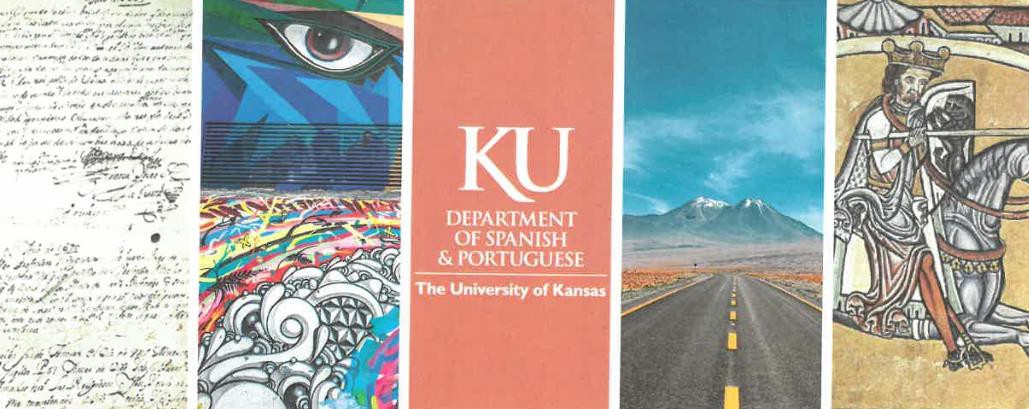 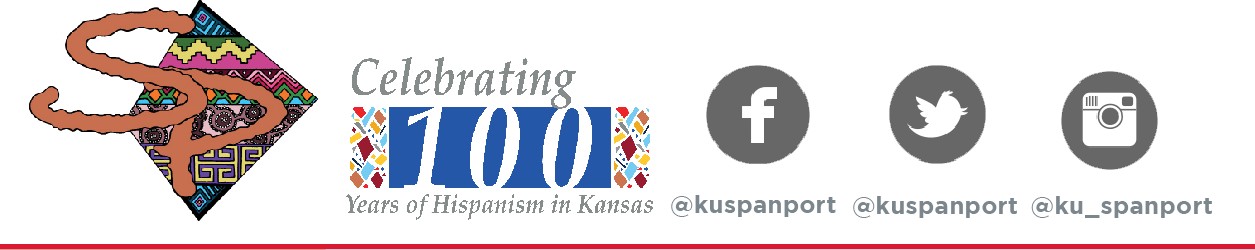 Unit DirectoryDepartment ChairDr. Margot VersteegPhone: 785-864-0289E-mail: versteeg@ku.eduDirector of Graduate Studies and Admissions (DGS)Dr. Antônio R. M. SimõesPhone: 785-864-0285E-mail: asimoes@ku.eduGraduate Program Coordinator (GPC)Aley PenningtonPhone: 785-864-1528E-mail: aleypennington@ku.eduGraduate Administrative Assistant / Office Manager Rhonda CookPhone: 785-864-0279E-mail: rcook@ku.eduThis manual provides information concerning the graduate program of the Department of Spanish and Portuguese. It refers to Graduate Studies guidelines but does not include all regulations applicable to graduate students at the University of Kansas. Please refer to the Graduate Studies Section of the KU Academic Catalog as well as the KU Policy Library for official information and requirements.Key Offices at KUYour Unit’s Director of Graduate Studies (DGS) or Graduate Program Coordinator (GPC) – former Graduate Academic Advisor –, is your first stop for any questions related to graduate study or requirements. If you would like to research an issue in advance of speaking with your department or if you still have questions, the following offices can provide assistance:College Office of Graduate Affairs (COGA)COGA (https://coga.ku.edu/) oversees graduate affairs and administers University policy for programs within the College of Liberal Arts and Sciences. The COGA website contains comprehensive information on requirements and processes pertaining to graduate education at KU. Most common questions can be answered with the information provided there, including questions regarding enrollment changes or forms, University policies regarding exams and committee requirements, and University graduation requirements. The College of Liberal Arts & Sciences' Master’s Hooding Ceremony is coordinated by COGA.COGA reviews all student petitions of University and College policy, issuing decisions on behalf of the College or referring as required to a faculty committee and / or the Office of Graduate Studies. The more common student petitions relate to Enrollment, Graduate Credit, Leave of Absence, and Time Limit Extensions.COGA is a resource if you have questions about petitions or graduation requirements that your department is unable to answer. Refer to the COGA website (https://coga.ku.edu/) for current staff contact information.Office of Graduate StudiesGraduate Studies (https://graduate.ku.edu/) is the office of the Dean of Graduate Studies at KU. The Executive Council of Graduate Studies sets policies and regulations governing graduate study and offers various programs for graduate students throughout the year. While COGA should be your first stop for any questions your department cannot answer, you may be referred to Graduate Studies for certain matters, especially for questions about GTA / GRA / GA appointments and policies. The University's Doctoral Hooding Ceremony is coordinated by Graduate Studies.Graduate Admissions (within the Office of Graduate Studies)Contact Graduate Admissions for questions regarding KU Online Application for Graduate Study, ADMIT system / Prospect, English proficiency requirements, and official transcripts.Office of the University Registrar (OUR)Contact OUR at https://registrar.ku.edu/ for questions related to enrollment (if the question cannot be resolved via the enrollment changes link provided above under COGA), tuition, campus fees, the Academic Calendar, and fee petitions.Financial AidContact Financial Aid for questions related to the disbursement of scholarships, fellowship award, loans, and FAFSA.International Support Services (ISS)Contact ISS (https://iss.ku.edu/) for questions related to international students, including enrollment requirements, international student insurance, obtaining a social security card, I-20 questions, and any issue related to student visas. While other offices on campus such as the AEC, Human Resources, or the Registrar may also handle related matters, because the students’ legal status in the country may be affected, it is recommended that students contact ISS first.Center for Teaching Excellence (CTE)The Center for Teaching Excellence (CTE) is a University office dedicated to assisting instructors, including GTAs, to develop effective instructional techniques. The expert staff of CTE can introduce instructors to the pedagogical technology available at the University and help instructors develop new approaches to teaching.CTE specialists work with instructors individually, and also offer a diverse array of workshops and discussions. They also can guide instructors to useful scholarly literature on the subject of college teaching and learning.University Policies & Degree RequirementsThis section contains information on requirements and policies of the Office of Graduate Studies and the College of Liberal Arts & Sciences, both hereafter referred to as “the University”. It is not a complete list of all policies pertaining to graduate students. Only those policies that most commonly affect graduate students are included.Policies are described in general terms and are intended to help students understand what is expected. They do not reflect the exact language of the official policy and should not be confused with official policy. Specific information and restrictions as well as links to relevant forms may be accessed by clicking on the policy headings. Links to the official policies in the KU policy library are found at the bottom of each policy description. Students are accountable to and should familiarize themselves with the University's official policies.General PoliciesThe following University policies apply to ALL graduate students regardless of degree, program, or department. These are minimum general requirements. Your department or program may have more restrictive policies in any of these areas.AdmissionDegree or non-degree seeking applicants must have a bachelor’s degree (as evidence by an official transcript from the institution the degree was obtained) and a minimum GPA of 3.0 in the most recent degree that was obtained.Students* not meeting these requirements may be admitted provisionally upon recommendation by the department; however, restrictions on certain type of funding, including GTA / GRA / GA funding, apply to students on provisional admission status. Students should consult the program admissions advisor or Director of Graduate Study (DGS) on their eligibility for funding with admission.*By Federal regulation, international students seeking F-1 status must meet the standards of Regular Admission. Provisional admission is not sufficient to issue the Form I-20.Related Policies and Forms:Admission to Graduate StudyEnglish Proficiency RequirementsThe University requires all applicants, international or domestic, to demonstrate English proficiency for admission to any graduate program at KU. There are three ways to prove English proficiency:Declaration of native speaker status on the online application for graduate study.Graduation with a baccalaureate degree (or higher) earned in residence from an accredited English- medium U.S. college or university or a college or university in the United Kingdom, Australia, New Zealand, Ireland, English-speaking province of Canada, or an English-speaking Caribbean country, with instruction conducted in English.Degrees earned online may not be used to verify English proficiency. Note: this option is not sufficient for employment as a Graduate Teaching Assistant.Official scores from an English proficiency standardized test (e.g., TOEFL, IELTS-Academic, or PTE), sent by the testing agency to the University of Kansas. Official scores must be less than two years old.Applicants that do not meet the minimum scores should review the English Proficiency Chart, provided via the link https://policy.ku.edu/graduate-studies/admission-to-graduate-study, for information about provisional admission and petition processes based on exceptional circumstances.As of 2022, we still accept a Duolingo test scores for admissions purposes. Students must score 115 or higher. However, this test does not qualify students for employment. If a student is accepted in our program, they will also need to take the KU-administered SPEAK test through the Applied English Center (AEC) before we could offer them a GTAship.Since our requirements may change every year, make sure you consult the Graduate Admissions website https://gradapply.ku.edu/english-requirements, when applying to our program, because this website has the most up to date information regarding English requirements.Applicants should submit their scores directly to the Office of Graduate Studies:Office of Graduate Studies 213 Strong Hall1450 Jayhawk BoulevardLawrenceKS66045-7535Related Policies and Forms:English Proficiency Requirements for Admission to Graduate StudySpoken English Language Competency of Faculty and Graduate Teaching Assistants, Kansas Board of Regents PolicyGraduate CreditEnrollmentFor graduate students in the College, advising on enrollment and course selection take place at the department level. While units within the College may define full-time enrollment more stringently, the University defines it as follows: Fall and Spring semesters:Enrollment in 9 credit hours;Enrollment in 6 credit hours plus a GTA, GRA, or GA appointment, regardless of percentage of appointment;Enrollment in 6 credit hours for graduate students using the Montgomery GI Bill – Active Duty (MGIB-AD) and Post-9 / 11 GI Bill – Active Duty;Doctoral candidates enrolled in dissertation hour(s). *See Doctoral post-comprehensive enrollment.Summer sessions:Enrollment in 6 credit hours;Enrollment in 3 credit hours plus a GTA, GRA, or GA appointment, regardless of percentage of appointment;Enrollment in 3 credit hours for graduate students using the Montgomery GI Bill – Active Duty (MGIB- AD) and Post-9/11 GI Bill – Active Duty;Doctoral candidates enrolled in dissertation hour(s).Graduate students are not normally permitted to enroll for more than 16 hours a semester or more than 8 hours in summer session.While these are KU’s definitions of full-time enrollment, other institutions may have different definitions. Be sure to consult with your financial aid and / or health insurance providers before making enrollment decisions.Student not enrolled by 11:59pm the day before the first day of classes will be assessed a late enrollment fee. The University Registrar then deactivates the KU ID of any not enrolled by the last Friday in October (for Fall) or last Friday in April (for Spring). Students who wish to enroll after that must pay a fee to be reactivated.Students who wish to leave their graduate program should inform the department of such plans in writing so that a Voluntary Withdrawal form may be submitted on their behalf.Deadlines for adding, changing, dropping, or withdrawing from courses entirely, as well any fines associated with the change, are set by the University. Deadlines vary from year to year. Students should carefully review the current Academic Calendar.The College Office of Graduate Affairs’ (COGA) website has every useful Enrollment Changes Guide, which provides comprehensive guidance on the forms and endorsements required for different enrollment situations, including late enrollment changes after the published deadlines.You may also wish to consult the Registrar's page on Effects of Dropping or Withdrawing on your Transcript. Related Policies: Discontinued Enrollment EnrollmentEnrollment Regulations (CLAS)Full-time Enrollment for Graduate Students Graduate Coursework Expiration Dates Master's Enrollment RequirementsGraduate Credit (Including Transfer Credit)The Office of Graduate Studies policy on Graduate Credit defines KU’s conditions for the following:Definition of graduate credit for the purposes of a course “counting” toward a graduate degree or graduate certificate at KU;Transfer of graduate credit to KU from an outside institution;Reduction in the required number of graduate hours for Master’s students;Counting credit hours taken as non-degree seeking student toward a later graduate degree at KU;Counting credit hours taken as a certificate seeking student toward another graduate degree.Transfer CreditThe transfer credit option allows master’s students to count graduate-level coursework completed at another institution toward their KU degree. Restrictions apply to what non-KU graduate courses and the number of credit hours that can be counted toward a KU master’s degree, so students should carefully review the information provided in the link policy and the related policies below, as well as consulting with their DGS. In all cases, transfer credit must first be approved at the department or program level. To begin the transfer process, students should consult with their DGS to submit the required transfer materials. These include a transcript reflecting the courses to be transferred and descriptions and / or syllabi for the courses in question.No transfer of credits is allowed for the Ph.D. In circumstances where students enter the Ph.D. program with an M.A. from another institution or relevant graduate coursework, it may be possible for students to request a reduction in the number of hours required for the Ph.D. Students should consult with their DGS about their enrollment plan.Reduced Credit Hour DegreeKansas Board of Regents policy defines 30 hours as the minimum for master's degrees at KU. Departments may petition for a reduced hour Master's degree for individual students. A reduction in hours is distinct from a transfer of credit and is reserved for those students especially well-prepared to complete a graduate-level degree and able to maintain a superior grade point average. Reduced credit hour degrees are also distinct from transfer credit in that they may be based on non-coursework (e.g., internships, work experience, study abroad, previously completed degrees, etc.) and there are no modifications on the transcript.Restrictions apply to the number of credit hours that can be reduced for a master’s degree, so students should carefully review the information provided in the link above and the related policies below.In all cases, a reduction in hours must first be approved at the department or program level, so to begin the process for approval, students should consult with their DGS.Because there is no minimum number of required hours for the Ph.D., reduction of required hours based on prior degrees or experience is determined solely at the program level. Doctoral students should consult with their DGS about their enrollment plan.Count Toward DegreeThe Count Toward Degree form is an Office of the Registrar Form that allows graduate credit hours taken at KU as a non-degree seeking student to count toward a later degree at KU.As with transfer credit and reduced hour degrees, restrictions apply, so students should carefully review the information in the link above and the related policies below, and consult with their DGS.Related Policies:Graduate CreditCount Toward Degree Form Co-enrollmentM.A. and M.S. Degrees (on Reduced Hour Master's Degree)Credit / No CreditThe University supports and encourages interdisciplinary study, which may include graduate students enrolling in coursework at the graduate level that is outside of their primary discipline. The Credit/No Credit (CR / NC) is an option for graduate students who are taking a course that is not required for their degree or certificate and who do not wish to have the course grade reflected in their overall graduate GPA. Rather than a grade appearing on the transcript, the student receives a designation of CR or NC, which does not factor in the GPA.No course graded CR / NC will count toward the satisfaction of any graduate degree or certificate requirement. This includes, but is not limited to, courses taken to fulfill the Research Skills and Responsible Scholarship requirement for doctoral students.If a student chooses to take the CR / NC option, they must make this choice during the CR / NC time frame, which can be found on the Registrar's current Academic Calendar. This period typically begins after the last day to add a class and runs for approximately two weeks. This process must be initiated at the COGA office.The student should consult with their own program advisor about the appropriateness of the course prior to enrolling. In cases where CR / NC is elected, the course instructor is not informed of the election unless the student chooses to share this information.Additional restrictions apply. Students should carefully review the information in the link above.			Related policies: University Senate Rules and Regulations (USRR) | Policy Library (ku.edu)Probation & DismissalProbation is an academic status that can be assigned to a graduate student if they are not making satisfactory progress toward completing their degree. The department initiates the probation process and will inform the student what they must do to return to good standing.Students are most commonly placed on probation if their graduate cumulative GPA drops below a B average (3.0 on a 4.0 scale). In these cases, probation occurs automatically and is reflected on the student’s record for the semester following the semester in which the student’s GPA drops below 3.0. If the student’s overall graduate average is raised to 3.0 by the end of the probationary semester, the student will be automatically returned to good academic standing.Students may also be placed on probation by their departments for other reasons that constituting a failure to make satisfactory progress toward degree. These may include but are not limited to; failure to make adequate progress on a thesis or dissertation, unacceptable academic performance on program components outside of coursework (e.g., exams), an unsatisfactory result in their department’s annual evaluation, or as a result of going beyond their official time to degree. Students should carefully review the Good Academic Standing policy or graduate students at KU for more information on what constitutes satisfactory academic progress.Individual programs may also have additional measures of progress. Students should also consult the Annual Review section of their department graduate handbook and with their program advisor for more information.If a student is unable to raise their GPA or otherwise meet departmental expectations for adequate academic progress by the end of the probationary period, they may be dismissed from the graduate program. Once dismissed, a student will no longer be able to be enrolled in coursework and cannot complete their degree. Students dismissed from any College graduate program may not be admitted to any other graduate programs in the College.A student on probation or facing dismissal should discuss their status with their advisor.Related Policies: Academic Probation Dismissed EnrollmentProbation and Dismissal (CLAS)Good Academic Standing policyGradingThe Office of Graduate Studies' Grading policy governs requirements for the grading of graduate students above those described in Article II of the University Senate Rules and Regulations. Additionally, individual schools, departments, or programs may have grading policies that are more stringent than those of Graduate Studies. Students should review the College-specific grading information and consult their advisor and the departmental section of this handbook for additional information that may affect them.At minimum, for all graduate students at KU, at least a B average is required on course work counted toward any of the master's degrees at KU, and only courses graded A, B, or C (excluding C-) may be counted. Course work counted toward a doctorate, including that for a master's degree if obtained at KU, should average better than a B.Additional information pertaining to graduate grading can be found on COGA's pages for Retroactive Withdrawal, Incomplete Grades, and Graduate GPA. The Registrar’s Office’s also offers information on the Credit / No Credit option.Related Policies:University Senate Rules & Regulations GradingAcademic Probation Dismissed Enrollment Probation and Dismissal(CLAS)Time LimitsThe University expects that master’s degree should typically be completed in two (2) years of full-time study, the doctorate degree in five (5) years of study, and both the master’s and doctorate together in six- seven (6-7) years of study.Students who anticipate exceeding these targets should review the information in the link above and in the policies below, as well as consult with their program advisor to create a timeline for degree completion. In order to support this process, COGA offers DGSs and advisors a Mentoring Agreement Template to use and / or adapt to their own needs. The template may be used with students in danger of going beyond the program’s expected time limits, or simply as an advising tool for all their students. It is especially useful for doctoral students in the dissertation phase.Related Policies and Forms:Master’s Degree Program Time Restraints Doctoral Program Time ConstraintsDoctoral Comprehensive Exam Time ConstraintsDoctoral Program Profiles with Time To Degree Information Graduate Degree Completion Agreement (PDF)Mentoring Agreement Template (Doc)Leaves of AbsenceIn exceptional circumstances (e.g., cases of illness, emergency, financial hardship, military leave, to pursue family responsibilities, or to pursue full-time activities related to long-range professional goals) it may be necessary for graduate students to take a break from their program temporarily, without having to withdraw entirely from the program. An approved leave of absence allows a student to take a temporary break from enrolling in graduate coursework while remaining in good standing with the University and the department and while “stopping the clock” on their time to degree.Requesting a Leave of Absence is done via a University petition. University petitions must first be approved and supported at the program level, so students wishing to initiate the petition process should first consult with their Director of Graduate Studies and review their department’s internal petition procedures. Units or the Director of Graduate Study may request documentation to support the student’s need for a leave of absence; however, the only document that COGA requires for the petition is the Leave of Absence Petition form, linked below.Students on Leave of Absence are automatically reactivated after their leave is over and are eligible to enroll for their intended semester back during the normal enrollment periods. See the KU Academic Calendar for exact dates that enrollment begins.If at any time plans change and a student wishes to return and enroll before leave was supposed to end, they may contact their department to be reactivated early.Related Policies and Forms:Leaves of AbsenceCLAS Leave of Absence Petition Form (PDF)Oral ExamsAll graduate students must complete one or more exams as part of their degree requirements. In addition to department or program guidelines, the University has several policies pertaining to the following exams:Master's Exam / Thesis Defense for Master's degreeDoctoral Comprehensive Oral ExamDoctoral Final Exam / Dissertation DefenseBefore a student is allowed to sit for any of these three exams, pre-approval from COGA is required. This approval must be sought by the department at least two weeks prior to the exam date. COGA checks to ensure that the student has fulfilled certain University requirements. The full list of requirements that COGA checks for may be found via the link in the heading above. Students should begin communicating with their COGA’s GPC, Director of Graduate Studies, and faculty advisor early in the semester in which they plan to take an exam, to ensure that their exams are administered in a timely fashion and to ensure that all University policies relating to oral exams are being followed.In many cases, programs may have additional exams, such as a written pre-qualifying exam. Exam pre- approval by COGA applies ONLY to the oral portions of the three exams listed above.The following are University policies pertaining to these oral exams:Oral Exam Committee CompositionFor all oral exams, the committee members must be appointed members of the Graduate Faculty of KU. Doctoral committees are composed of at least five voting members and the committee must have a home department majority. In addition, a majority of committee members serving on a graduate student oral examination committee must be tenured / tenure-track faculty holding regular graduate faculty or, in the case of doctoral committees, dissertation faculty status in the candidate’s department / program of study.Many additional restrictions apply, especially for doctoral exam committees. Master’s and doctoral students should carefully review the University policies pertaining to exams, as well as consult with their Director of Graduate Studies when forming an exam committee.Oral Exam Attendance (Physical Presence)The Oral Exam Attendance policy describes rules for physical versus mediated attendance (e.g., Skype, Zoom, or phone) at oral exams. In all cases, a majority of committee members must be physically present with the student for an exam to commence. Both the chair and outside member (for doctoral exams) must form part of this majority. In cases where the student prefers that all committee members are physically present, the student's preference shall be honored.Master’s and doctoral students should carefully review the policies below, as well as consult with their Director of Graduate Studies in the formation of an oral exam committee.Related Policies and Forms:Master’s Student Oral Exam Committee Composition Doctoral Student Oral Exam Committee Composition Oral Exam AttendanceGraduate Faculty AppointmentsDoctoral Degree RequirementsIn addition to the student’s individual Ph.D. program’s degree requirements, the following are University requirements for graduation with a Ph.D. at KU.Residency RequirementTwo semesters, which may include one summer session, must be spent in full-time resident study at the University of Kansas. During this period of residence, full time involvement in academic or professional pursuits may include an appointment for teaching or research if the teaching / research is directed specifically toward the student's degree objectives.Related Policies and Forms:Doctoral Program Time ConstraintsContinuous Enrollment for Post-Comprehensive StudentsDuring the semester in which the comprehensive exam is completed and each Fall and Spring semester follows, doctoral candidates must enroll in at least 6 credit hours per semester until all requirements for the degree are completed OR until 18 post-comprehensive hours have been completed, whichever comes first. At least one of these credit hours each semester must be a dissertation hour (or an approved dissertation equivalent).During the semester in which the student will complete this requirement, enrollment may be dropped to only the number of hours required to complete the 18. For example, if a student is entering the Fall semester having completed 15 post-comprehensive hours, they need only enroll in 3 credit hours. After fulfilling the post-comprehensive enrollment requirement, enrollment may be reduced to as little as 1 dissertation hour per semester or summer session up to and including the semester of graduation.Students are strongly advised to closely review the University regulations on continuous enrollment for post- comprehensive students (found in the above heading or the policy links below). Failure to properly comply with the policy could result in additional enrollment requirements and tuition expense near the end of their degree program.Post-comprehensive enrollment requirements also apply to students with GTA / GRA / GA appointments, but these students must be certified to drop their enrollment levels. Departments are responsible for tracking student enrollment and submitting the certification form on the student's behalf through the Progress to Degree (PTD) system at least two weeks prior to the beginning of the semester in which the enrollment will drop below 6 hours. Students who are certified to reduce hours continue to meet the University's definition of full-time enrollment, as well as the enrollment requirements of their employment contract.Related Policies and Forms: Doctoral Program Time Constraints Doctoral CandidacyGraduate Certificate RequirementsThe University offers a variety of Approved Graduate Certificate Programs (search for “certificate”) to encourage current graduate students to pursue interdisciplinary study. Certificate programs also provide an option for a coherent course of advanced study for those not ready to commit to a full degree program. There are certain restrictions on the timing of admissions to a Graduate Certificate program and the granting of credit for courses completed.Students whose interests or career goals may be served by a Graduate Certificate should familiarize themselves with the University’s policies relating to Certificate programs (found below) early in their graduate career, in addition to individual certificate program requirements.Related Policies and Forms:Graduate Certificate Programs: Eligibility and Admission Criteria Policies & Procedures for Graduate Certificate ProgramsGraduation Requirements (M.A. & Ph.D.)In addition to all program requirements, students planning to graduate must complete all University graduation requirements prior to the published Graduation Deadline in each semester. Students should consult the current Academic Calendar for the published Graduation Deadline, which varies by semester. COGA's graduation checklists contain a comprehensive list of all University requirements for graduation and should be used by every graduating master's or doctoral student in the College:M.A. DEGREE GRADUATION CHECKLIST PH.D. DEGREE GRADUATION CHECKLISTSubmission of the final draft of the thesis or dissertation is done electronically. Students must comply with all University requirements for formatting an electronic submission of the thesis or dissertation. There is no University requirement that students provide a bound or printed copy of the draft.Students who have concerns or questions about fulfillment of graduation requirements may arrange for a Graduation Appointment with the College Office of Graduate Affairs (COGA) following the defense or final exam and in advance of the applicable Application for Graduation deadline. While this appointment is not a requirement, it can be useful to review all degree requirements with a COGA staff member, verify that the Application for Graduation and Thesis / Dissertation submissions have been completed, and receive guidance on any pending items.Graduate Studies & Departmental Funding OpportunitiesThe Office of Graduate Studies offers funding opportunities in several different categories; the Department offers internal funding opportunities as well. Students interested in applying should direct inquiries to the Director of Graduate Studies. The Department will provide applicable bridge funding to cover the difference in pay / benefits between Graduate Studies funding and GTA funding when funds are available. Some of the available funding includes:Dissertation Fellowships: intended for doctoral students who have passed their comprehensive examinations; for one academic year, non-renewable.University Graduate Fellowships (UGF): Departments may apply for University Graduate Fellowships (UGFs) to support their efforts to recruit, retain and support doctoral students toward a degree.Summer Fellowships: intended primarily for doctoral students.Graduate Scholarly Presentation Travel Fund: intended for graduate students presenting a paper at a national or regional meeting of a learned or professional society. A student may receive an award ($500) only once, and funds are available on a first-come, first-served basis.Doctoral Student Research Fund: Designed to support KU doctoral students who need assistance to carry out research that advances progress toward the degree. Applications for this fund are accepted only for a limited time as funding is available. Students should check the link above for additional information and restrictions.The Hall Center for the humanities offers fellowships and award opportunities for graduate students to support dissertation research, conference funding, excellence in teaching, and community engagement. Application deadlines occur throughout the year. Award details, eligibility and application materials are available through The Hall Center website. Graduate Student Emergency Fund, managed through Kansas University Endowment Association (KUEA), exists to provide financial assistance to students who have an immediate unexpected expense due to circumstances beyond their control. The unexpected expense can be of an emergency or an unplanned non-discretionary expense. Funding is usually in amounts of $500 or less. A limited amount of funding is available for each semester and can sometimes be exhausted before semester’s end.Funding Through the Department of Spanish and PortugueseAlva V. Ebersole Award: Those eligible for the Alva V. Ebersole Award for Excellence in Research are graduate students in the Department of Spanish and Portuguese who have completed at least one year of courses in the program. Previous awardees are excluded. Faculty nominations are based on a student’s final research paper. The award is announced once a year, typically in the spring semester. Approximately six weeks prior to announcement, the Graduate Studies Committee will invite graduate faculty to nominate graduate students who they have taught in the Department of Spanish and Portuguese in the past academic year. The nomination includes a statement from the professor and the final unrevised paper submitted for the course. Exter Marguerite Memorial PrizeThose eligible for the Exter Marguerite Memorial Award are graduate students who have shown academic excellence and are in the advanced stages of their Ph.D. Previous awardees are excluded. Faculty nominations are based on a student’s final research paper. The award is announced once a year, typically in the Spring semester. Approximately six weeks prior to announcement, the Graduate Studies Committee will invite graduate faculty to nominate graduate students who they have taught in the Department of Spanish and Portuguese in the past academic year.Application materials:A statement of support from the faculty making the nomination.Current curriculum vitae;Academic Progress reportA Statement of Research Interests (1 page)The faculty making the nomination must turn in all materials via e-mail to the Director of Graduate Studies.Robert Granberg Award Eligibility: GTAS in the department of Spanish and Portuguese. M.A. students must have completed three semesters teaching in the program, and Ph.D. students must have taught for at least two years to be considered for this award. Previous awardees are excluded.The award is announced once a year, typically in the Spring semester. The awards committee will invite all departmental faculty, including lecturers, to nominate GTAs in the Department of Spanish and Portuguese. Self-nominations are also strongly encouraged. The nomination must include: 1. a brief statement from the professor / lecturer nominating the student, or, if a self-nomination, a statement of teaching philosophy (250-500 words) from the GTA; 2. A list of all courses taught organized by semester; 3. teaching evaluations for all courses; and 4. current degree progress report.Applicants and GTAs can access the Center for Teaching Excellence for resources on how to prepare a teaching portfolio. See www.cte.ku.edu for more information.Resources for GTAs and GRAsGTA Memorandum of Agreement (PDF)All GTA / UGF (“GRA”) appointments are governed by the MOA between the University of Kansas, Lawrence, the Kansas Board of Regents, and the Kansas Association of Public Employees.GRA, GTA and GA Appointments: General Guidelines and EligibilityOffice of Graduate Studies information on mandatory trainingFull list of GTA/UGF (GRA) BenefitsGTA / UGF(GRA) Health Insurance InformationHR / Pay System for viewing paychecksGraduate Teaching Assistants’ CoalitionKate Stephens FellowshipThis fund from the Kate Stephens trust is restricted to graduate students with research interest in literature or comparative literature or history, or ethics. The Stephens Fellowship is in memory of and in gratitude for the faith of the parents of Kate Stephens in education and its gifts of vision and its anodyne of labor.'Requirements for this grant:Applications are restricted to a candidate who has completed an undergraduate or an M.A. degree from any of the schools of the University of Kansas, including students who obtained an M.A. in our program.The student’s research interests must show a humanitarian commitmentResearch must be on the geographical areas east of the Allegheny Mountains (West Virginia) or west of the Rocky Mountains.Note: on a world map, this latitude to the east, includes all South America, but excludes Central America and Mexico. To the West of the Rocky Mountains, the required geographical coordinates would include some Latin American islands in the Pacific, as well as Latin America’s and Spain’s circuits with the Asian Pacific.How to apply:Every two years, at the start of the Spring semester, the Director of Graduate Studies will invite students who complete the conditions for the scholarship to apply for this funding. Up to two graduate students in the Department of Spanish and Portuguese may receive this award, depending on the available funding. Please send a statement of interest, an explanation of how the funds will be used, and a current degree progress report directly the Director of Graduate studies. Students in the ABD phases of their Ph.D. will be given priority.Esther Blaska Award - Michael Cantu received his M.A. from the Department of Spanish and Portuguese, University of Kansas. In recognition of the Spanish and Portuguese faculty who mentored and supported him in graduate school, Michael has created this stipend in loving memory of Esther Blaska. Esther was a gifted piano teacher who left an indelible impression on her students. Her impact was immeasurable. When available, the funds shall be used to provide financial assistance for graduate students in the Department of Spanish and Portuguese in the College of Liberal Arts and Sciences.While some summer opportunities do exist, most GTA, UGF (GRA) and GA appointments are for the academic year only. Graduate students may need to identify additional methods of funding for the summer months.Travel funding for PhD student conference presentationTravel funding for PhD student conference presentation:Each Academic year, the department intends to set aside $3,000 for graduate student travel. Applications should be directed to the chair, with a cc to the director of graduate studies. Students do no longer need to first apply to COGA’s Graduate Scholarly Development Fund. Starting the 2022-23 academic year, funding provided by COGA will be allocated directly to the department. Last day to apply for funding in the 2022-23 academic year is March 1, 2023.To be considered for this departmental funding for conference presentations, the graduate student:Must be a PhD student.Must be presenting a paper.Needs approval of their advisor.Is in good standing in our program. ABD status preferred and more advanced students have priority.The department provides funding of max. $500. In case the student has received external funding, the department can provide additional funding to a max. of $750. Example: a student receives $400 external funding, then the department could provide an additional $350.All other factors being equal, preference is given to students who have not received these funds during the last two years.Master’s Degree ProgramDegree GoalsStudy the major cultural expressions and literary movements from Spain and the Latin/o American region;Acquire the theoretical tools necessary to engage critically in literary and cultural analysisand research;Develop as a scholar, reflecting on the ties between cultural engagement, pedagogy, and research.RequirementsStudents who are admitted to the Master’s program in Spanish must complete a total of 30 graduate credit hours (approx. 10 courses), the majority through courses in the Department of Spanish and Portuguese. Students must also complete the requirements for reading knowledge of a language other than English and Spanish. Incoming students will complete Portuguese 611 in their first semester.Incoming students with a strong interest in pursuing a language other than Portuguese can do so, upon prior consultation with the Director of Graduate Studies and Admissions. Minimum enrollment for GTAs: 15 hours per year. For a complete list of courses, see the University Academic Catalogue.In their first semester, all incoming students must enroll in:SPAN 785 or SPAN 780PORT 611Exceptions can be made when another language is seminal to the students’ research, and upon consultation with the DGS and / or GPC.SPAN 801Required for GTAs during their first semester teachingCourses30 credits of coursework in literary and cultural analysisWhen planning the course in consultation with the advisor, students should make sure that the 30 credits include:ONE Seminar (preferably after having completed a 700-level course or other courses on a related topic)A minimum of one course in each of the four following areas:Medieval / Early Medieval PeninsularColonial Latin America (prior to 19th Century)Modern / Contemporary Peninsular (19th-21st Century)Modern / Contemporary Latin/o AmericaPlease note:Students in the M.A. considering pursuing a Ph.D. should enroll in SPAN 795, or an alternative course with a focus in literary theory.It is highly recommended that students seek to take at least one course with a focus on film studies or / and cultural studies, preferably within our department. Two of the required 30 hours of coursework may be taken outside of the department with the approval of the graduate advisor.Students are encouraged to consider Independent Study course once all required coursework within the department has been completed. M.A. students who feel that they could benefit from strengthening their language foundation, or / and ability to engage in literary and cultural analysis may be permitted to take ONE Spanish course at the 500-level in our department for credit toward their degree. This must be done in consultation with their faculty advisor and / or the Director of Graduate Studies.Reading knowledge of another foreign language as approved by the DepartmentThe department highly recommends Accelerated Portuguese (PORT 611), which should be taken during the first semester of the M.A. program. Should a student choose a different language, they must first speak to the DGS or to the GPC. Ultimately, an argument must be made of how knowledge of that language ties to the students’ interests in the Spanish speaking world. Graduate students must show a grade no lower than a B in the courses toward fulfilment of this requirement.To complete the requirement through a venue other than taking Portuguese 611, the student can:Take one semester of an indigenous Latin American language.Take either a reading knowledge language course in the chosen language at KU (courses focused on reading comprehension) or enroll at a graduate level in a language course of their choice.Show third semester college course work from another institution with an average grade of A or B.Pass an examination in the chosen language administered by the corresponding department at KU.Pass the FLRS Portuguese proficiency exam with a language proficiency level of Intermediate High or higher on the American Council on the Teaching of Foreign Languages (ACTFL) language proficiency scale, or B1 in the CERF scale, or 1+ in the ILR scale. Note: FLRS = Foreign Language Research Skills; CERF (or CEF or CEFRL) = Common European Framework of Reference for Languages; ILR = Interagency Language RoundtableThe department highly recommends Accelerated Portuguese (PORT 611), which should be taken during the first semester of the M.A. program.For descriptions of 500, 700, 900–level, and independent study courses see Course Descriptions section.Master’s Portfolio / Qualifying ExamStudents will have an option as to which form of examination they choose to complete: the Master’s Portfolio Exam or the Master’s Qualifying Exam.M.A. PortfolioIntroduction to the Portfolio and Personal StatementTo be completed in the student’s language of choice. As part of your general academic growth, you might be interested in working in the language you are least comfortable with.A personal statement of a maximum of 6 pages in length that serves as a reflection on your learning experience and professional growth during the program. Students should introduce their portfolio and explain how it is representative of their accomplishments and intellectual growth.Specificity is most encouraged, and the expectation is that students will include specific examples from their coursework in their narrative. Students may also choose to include experience gained through opportunities as a University Graduate Fellowship, community outreach and teaching. Some of the questions that can guide your introduction and personal statement include:How has the M.A. has contributed to your understanding of the field of Hispanic studies? What skills have you acquired or improved throughout the M.A. experience?Were there any overarching themes throughout your classes and M.A. experiences more broadly?How would you describe the connections between your courses, and between content material that includes many national contexts, time periods, and perspectives?Has your work been particularly influenced by a specific theoretical angle, or do you find that you engage multiple theoretical approaches? Explain.How do you intend to use the knowledge and skills you have gained in your future endeavors, both professional and personal?CV You must turn in a copy in English, and optionally a copy in Spanish.Your CV should Include education, work experience, awards, community outreach, grants and fellowships, language abilities, and experience abroad among other possible categories. Students are encouraged to seek assistance from the KU University Career Center (https://career.ku.edu). Students are expected to make an appointment with the center, visit the center, and follow their guidelines for CV preparation (https://career.ku.edu/curriculumvitae). However, many times it is easier to use as a model one of the CVs of our faculty, available on the website of the Department of Spanish and Portuguese.Teaching StatementA 700–800-word teaching statement (must be in English) in which students articulate their pedagogical approach to the classroom. This narrative will include their perspective about the teaching and learning processes, but also specific examples from their classroom experience. Students should also demonstrate familiarity with current pedagogical methods and should be able to articulate how they have employed these methods effectively in the classroom. Students are encouraged to draw from what they learned through SPAN 801.In addition to their teaching statement, students have the option to include supplementary materials such as lesson plans or curriculum development they have completed during the program, including materials developed in courses, experiences as GTAs in Study abroad, or assessment work.For this component, students are encouraged to explore and / or seek assistance from KU’s Center for Teaching Excellence, which has various resources available for instructors, including Graduate Teaching Assistants (https://cte.ku.edu/who-we-are).Three Sample Works in SpanishStudents must include three examples of a paper / project that they have completed during the M.A. program. You can use one of them to write your culminating project (see below). The papers should be at least 8-10 pages in length without bibliography. Each should center its analysis on one of the four areas of concentration in the M.A. program (Peninsular I or II, Latin America I or II). One of the three sample works should be a long seminar paper OR another research paper of similar length and scope developed in a 700-level course taken as seminar.Culminating ProjectThis should be in the language most conducive to your specific project, and will be contingent, among other things, on the audience of your specific choice.The Culminating Project is developed by the student to demonstrate their intellectual growth throughout the program. The Culminating Project allows students to explore questions of ongoing academic interest individually further throughout their M.A. program. Students may choose to complete one of the following Culminating Projects:Developing an article suitable for publication from a long seminar paper completed during the M.A. (it can be one of the three sample works included in section IV of the portfolio). To this end, students will include both the original paper and their revised versions in their portfolio, as well as two possible journals that are a good ‘fit’ for their submission. (25-30 pages in length with abstract).Digital humanities project with abstract. A digital humanities project will enable public engagement with research in an accessible way. For example, students can create a digital archive which brings to the forefront an under researched aspect of Hispanic culture. For this project, and in addition to their advisor, students are encouraged to visit and reach out to KU’s Institute for Digital Research in the Humanities (https://idrh.ku.edu). Make sure that you focused on the content of your DH Project. Form (presentation) is important but secondary to content and to pertinent peer-reviewed bibliographic support.Digital or hard copy of a 3–4-day teaching unit with reflection. This project will consist of an original lesson plan that is representative of YOUR teaching style and methods. It must include lesson plans, classroom materials / content and sample assignments. In addition, students should submit a 2–4-page reflection explaining how these materials will facilitate student language learning and cultural competency. Students should also include a discussion of teaching methods to be employed for the learning module or teaching unit. For this component, students are encouraged to explore and / or seek assistance from KU’s Center for Teaching Excellence (https://cte.ku.edu/who-we-are). Likewise in 2. above, form (presentation) is important but secondary to content and to pertinent peer-reviewed bibliographic support.Oral Defense ResultDuring the final semester of their M.A. program students will meet with their advisor for an exit interview where they will receive the feedback for their portfolio, its strengths, and its areas for improvement. Everything related to the oral defense is expected to be finished at least two weeks before graduation. In other words, the student and the student's committee must plan the defense in plenty of time to get to graduation without issues. Consider that the final product of the M.A. Portfolio must incorporate the student committee's suggestions, corrections, and whatever else is needed to complete the portfolio.The Evaluation of the M.A. PortfolioYou must decide in consultation with your advisor whether you will take the master's qualifying exam (see below) or prepare and defend a master's portfolio. Either way, plan to use the summer to advance your preparation for your master's degree graduation as much as possible. Otherwise, it will be very difficult, if possible, to adequately prepare for your graduation ONLY during Fall and Spring semesters. If you decide to go down the M.A. portfolio route, then you need to work with your advisor on the following: 1) The composition (membership) of your Master's Portfolio committee, with a minimum of two members from our Department of Spanish and Portuguese; 2) Your culminating project; 3) Your teaching statement; 4) Your revised CV - There should be plenty of faculty CVs on our department website that you can use as a template for yours; 5) Three of the best papers / projects from classes that you have already taken or will take. Review and add them to your master's portfolio. One of them can be reviewed and expanded to become your culminating project.M.A. Portfolio – Checklist, Guidelines, Rubric, and TimelineThe M.A. Portfolio requires an oral defense.Guidelines1. Setting the M.A. committee – The faculty advisor is responsible for establishing a committee made up of three professors. The faculty advisor can consult with the advisee, but the faculty advisor has the final say. At least two of the members (including the faculty advisor) must have joint or full-time appointments with the Department of Spanish and Portuguese. Students wishing to include a third member from another institution should notify the department's DGS and the department's Office of Graduate Affairs (COGA) contact, currently (2022-23) Aley Pennington, as soon as possible. There are additional steps to approve an external member if they do not already have the appropriate faculty privileges, and these may take time.After the defense committee has been formed, the advisor should report to the department's COGA contact and DGS. The COGA contact will then send out a survey to assess availability for the proposed time period. There is no formal paperwork and once the exam is complete, the advisor will send the COGA Graduate Program Coordinator and the DGS an email notifying them of the pass or fail result.2. Setting up a defense of the portfolio, graduation, and applying for the doctoral programFollow COGA guidelines for “Non-Thesis or Final Project option” in the Master’s Degree checklist. Graduating with an M.A. degree without having to submit a thesis is a very simple process. E-mailing to the department’s COGA contact the test result and the student applying for graduation is pretty much it. The student can apply to graduate school at any time during the semester, and if for any reason they have to reschedule or fail their exam, it's easy for COGA to rescind the application.There is an oral defense of the portfolio. The master's student will prepare their portfolio under the guidance of their advisor and will defend it before the three-member committee. The committee then meets and makes a pass / fail decision. The committee may have recommendations that the advisor will pass on to their advisee, and the advisee must correctly incorporate the recommendations to successfully complete the defense.The date of the oral exam must be finalized / decided at least two weeks before the date it will take place. COGA recommends scheduling the oral exam no later than two weeks before the graduation deadline.M.A. Portfolio CHECKLISTGeneral Assessment of the Portfolio – Organization and General ProfessionalismDoes the portfolio…Include all requirements (Intro, CV, teaching statement, sample works, culminating project) YES NOShow to be well organized YES NOShow thoughtfulness YES NOIn terms of general professionalismDoes it offer materials that could be readily used when applying to Ph.D. programs or other academic / professional opportunities YES-NOGeneral Assessment by Section:I. Introduction and Personal Statement (language of choice)a. Did the student complete this requirement?YES NOb. Does the essay meet the general expectations set out in the description for this assignment?YES NOComments / Observations:c. Does the essay offer an introduction to the portfolio and explain how its contents are representative of the student’s accomplishments and intellectual growth throughout their master’s degree?YES NOComments / Observations:d. Does the essay show attention to specificity rather than making broad generalizations with scarce attention to detail?YES NOComments / Observations:e. Does the essay address how the master’s experience has prepared them for future academic, professional and / or personal endeavors?YES NOComments / Observations:II. CV (one copy in English)a. Is the assignment complete?YES NOb. Does the CV address all the elements encouraged in the description for this assignment?YES NOEducationWork ExperiencePublicationsAwards, Grants, and FellowshipsCommunity OutreachLanguage AbilitiesSkillsOther (list): __________________________________________c. Does the CV show evidence of professional preparation? In other words, is this CV presentable in applying to a Ph.D. or to other forms of employment / career opportunities?YES NOComments / Observations:III. Teaching Statement (must be in English)a. Did the student complete this requirement?YES NOb. Does the essay meet the general expectations set out in the description for this assignment?YES NOComments / Observations:c. Does the student offer specific examples that show attention to both theory and praxis?YES NOComments / Observations:d. Does the student offer evidence of reflecting on pedagogical approaches / methods?YES NOComments / Observations:e. Did the student include supplementary teaching materials in this section? The inclusion of supplementary teaching materials is optional. But if the student included them, please note:IV. Sample Works in Spanisha. Did the student complete this requirement?YES NOb. Does the essay meet the general expectations set out in the description for this assignment? Each reflects a focus on a different area of concentration. YES NOComments / Observations:Original graded paper included YES NOComments / Observations:One of the three sample works is a long seminar paper OR another research paper of similar length and scope developed in a 700-level course.YES NOComments / Observations:V. Culminating projectImportant: The culminating project must have its origin in the final assignment of a course carried out during the Master's program. This means that the options will vary depending on the course load for each student, and that the options will sometimes be limited. For example, students may not have assignments that require them to develop digital humanities projects or teaching materials.M.A. Portfolio - Culminating ProjectThe M.A. Portfolio rubric (below) articulates specific evaluation criteria for the culminating project. For the assessment of other options (teaching unit or digital humanities project), the defense committee may adapt the rubric criteria to these two options. The M.A. Portfolio rubric is intended to be a practical and easy-to-use assessment for both the defense committee and the advisee.The numbers assigned in the rubric (1, 2, 3, 4) follow a common practice in our College. They should be viewed as objective support for the subjective pass / fail decision that the committee will make. They do not represent an ordinal scale, but an interval scale, as explained and illustrated in the rubric.Timeline to Prepare the M.A. PortfolioThese are some of the most important points for master's students to consider before graduating in May:• Do they have enough credits to graduate? (30 total, at least 50% at level 700 or higher)• Have they met departmental course requirements?• They decided with their advisor a plan to prepare and take their exam or portfolio (committee composition, possible dates).Graduation requirements are due just before the graduation deadline and most of them, for PhDs defending theses, cannot be completed until after they have defended their portfolio or passed their exam.Timeline:In May, after finishing the first year in the M.A. program, the advisor and the advisee meet to Review the work done during the first yearDecide between the Master's Qualifying Examination and the Master's PortfolioIf possible, decide the composition of the M.A. Committee.Develop a summer plan to prepare required materials for the master's portfolio or to study for the master's qualifying exam.On June 15 The advisor or the advisee will notify the DGS+Adms Committee, by email, of their decision on the above points. They will copy each other to their email. This can be done before June 15, if wanted.If June 15 does not fall on a business day, then change the date to the first business day immediately before.August 10The advisor or the advisee report to the Director of Graduate Studies and Admissions on the advisee’s progress toward M.A. graduation.If August 10 does not fall on a business day, then change the date to the first business day immediately before.January 15Again, report to the Director of Graduate Studies and Admissions on the advisee's progress toward master's degree graduation.If January 15 does not fall on a business day, then change the date to the first business day immediately before.During the Spring Semester of the Second Year in the M.A. Program:Advisee concludes the final preparation for graduation in harmony with their advisor, members of their committee, COGA, and the DGS+Adms Committee. The Rubric for the M.A. Culminating ProjectThe rubric is in the next page.If passed with honors, comment, for example:Fulano: 3 3 3 3 3 3 4 = 22/7 = = > 3.14 PASSED – VERY GOODOther comments (Use the <Return> or <Enter> key as needed):VI. OtherPlease list and comment briefly on any additional materials the student included in the portfolio, but which are not required, and which strengthen the portfolio project as a whole. If there are no additional materials, no action is needed. Use the <Return> or <Enter> key as needed.M.A. Qualifying ExamStudents would take the qualifying examination (written Master’s exam) once they have passed or registered for the 30 hours of coursework (typically the fourth semester of the program). The exam assesses the students’ command of the Master’s Degree reading list.ContentThe examination includes a written exam over a two-day period, which evaluates your knowledge and understanding of the Master’s Reading list. Once grades are submitted, the advisor will hold a general conversation with the student on the strengths and weaknesses of the exam and offers general guidance on students’ professional or academic plans following the MA. During this conversation, the student also has the opportunity to comment on his / her own answers to the written exam.The written examinations will be administered over a two-day period. The exams will be divided into four areas with one and a half hours allocated for each category. There are two questions for each area.Medieval / Early Modern Spain19th, 20th and 21st Centuries SpainColonial Through 19th Century Latin AmericaContemporary Latin America (20th and 21st Centuries)Students can opt out of ONE of the four areas by taking two courses in any one category and passing them with a grade of B or above. To opt out, the student must inform the Director of Graduate Studies in writing (via e-mail) anytime in the semester prior to taking the exams.Procedures and GradingSee also Appendix B: M.A. Examination Grading Guide. The department offers the examination once each semester. Exams will be scheduled in the second week of November for the Fall semester, and in March, in the week before Spring Break. Exams are usually scheduled in the facilities of the Ermal Garinger Academic Resource Center (EGARC), but it can also take place at the conference or seminar room and are typed in computers provided by the department. The Graduate Program Coordinator and Director of Graduate Studies will ensure that the exam adheres to any individual accommodations. The Graduate Studies Committee oversees the writing, administration, and grading of the examination. All students will be notified of the written exam results within two weeks following the exam. If the student received a passing grade, the Graduate Director would inform the student of the time, date, and location for the oral examination. Students will be notified of their grade within a week following their oral exam. All students will be notified of qualifying exam results, including comments from qualifying examination committee members, via letter sent through the University of Kansas e-mail system no later than two weeks after the conclusion of the exam. The Director of Graduate Studies will send out confirmation of the exam to the committee and will inform the Graduate Program Coordinator who will submit the required forms to the graduate school for approval.Qualifying Exams can be deemed a pass (satisfactory) or a failure. An outcome of satisfactory indicates that the student demonstrates an understanding of the majority of the texts and concepts in the M.A. reading list. An outcome of unsatisfactory indicates that the student failed to demonstrate an understanding of course texts and concepts. For more information about these three outcomes, students should consult with their faculty advisor or the Director of Graduate Studies. Those who do not pass one section of the written exam may retake that section, but only if completed before the end of the current semester. Those who do not pass two or more sections will be asked to retake the entire exam. Students who fail the exam may take it a second time. If the student fails that section a second time, the Graduate Studies Committee will discuss if the student will be offered an alternative exam. At least 90 days must elapse between exams and a second attempt must be completed within six months of the failure.After a failed exam, students must meet with their faculty advisor/s and, when appropriate, with the faculty members responsible for administering those sections of the exam that must be retaken. A second failed attempt will prevent degree completion and will prompt a meeting with the Director of Graduate Studies to discuss future plans, which may include withdrawal or dismissal from the program.Students who commence the exam but are unable to finish it for highly unusual or extenuating circumstances, such as documented medical issues or death in the family, should retake the exam within 90 days and will be given new questions. Students should inform the Director of Graduate Studies at the earliest possible time if an exam must be rescheduled.Ph.D. Degree ProgramThe Department of Spanish and Portuguese has developed a Ph.D. to address the needs of a new generation of doctoral students in the humanities. The program provides a rigorous and comprehensive education in the traditional disciplines of Iberian and Latin American literary and cultural studies, while also allowing for engagement with larger transdisciplinary and transnational approaches relating to the role of the humanities in the contemporary world. Students admitted to the doctoral program will have the opportunity to develop research interests under the guidance of diverse faculty and to acquire the skills to teach successfully at the University level.Degree GoalsBroaden and deepen knowledge of literary and cultural movements, as well as engaging students in larger issues pertaining to the role of the humanities in the contemporary world;Develop the research, analytical, and writing skills necessary for producing a solid dissertation and publishable articles;Acquire working knowledge of major theoretical trends and critical issues (past and current) in the fields of specialization;Increase knowledge of broader historical, cultural, and socio-political issues surrounding the fields of specialization;Develop understanding of current foreign language pedagogy and instruction, as both theory and praxis. RequirementsStudents who are admitted to the Ph.D. program in Spanish must enroll in 18 credit hours per year (three courses per semester) during their first two years in the program. Students must also complete the requirements for reading knowledge of a language other than English and Spanish. For a complete list of courses, see the University Academic Catalogue. Students are also required to pass the Ph.D. qualifying exams (the written exam and the oral defense of the dissertation proposal), and to successfully complete a dissertation.In their first semester, all incoming students must enroll in:SPAN 785 or SPAN 780 PORT 611Exceptions can be made when another language is seminal to the students’ research, and upon consultation with the DGS and / or GPC.SPAN 801Required for GTAs during their first semester teachingCoursesThe coursework for the Ph.D. in Spanish at KU requires:A minimum of 24 credit hours of graduate coursework (approx. 8 courses) within the Department of Spanish and Portuguese, and beyond the 30 hours required for the M.A. degree. The total credit hours should include:Five seminarsOne literary theory course, preferably in the Department (i.e., SPAN 795)Please note: The department strives to assure that our graduate students develop strong writing skills both in Spanish and English. Therefore, during their Ph.D. program students who are non- native speakers of Spanish are required to submit at least one doctoral seminar paper in Spanish, and non-native speakers of English must submit at least one doctoral seminar paper in English.Exceptions / AccommodationsOne of the five seminars can be approved as transfer credit from another institution.One of the five seminars can be a 700-level class, with the added requirement of written seminar quality paper.Students are encouraged to consider Independent Study course once all required coursework within the department has been completed.A minimum of 9 credit hours of graduate coursework toward a minor or a Certificate (Minors = minimum of 9 credit hours; certificates = usually a minimum of 12 credit hours, but varies by department).The Department of Spanish and Portuguese requires Ph.D. students to attain a minor through courses outside of the department, or to complete a minor in Portuguese within the department. A certificate is not required, but courses toward the minor can count toward a graduate certificate upon prior consultation with the student’s Graduate Program Coordinator. Many students pursuing a Ph.D. in the Department of Spanish and Portuguese, for instance, complete a certificate in Latin American Studies with a minor in Lusophone studies. The graduate advisors, guided by the student’s interests, will offer suggestions. The Department’s flexibility in allowing graduate students to integrate a wide variety of certificates and minors is key to our commitment to the transdisciplinary and transnational perspective that is at the root of the humanities. Courses taken to acquire proficiency in a language cannot count toward the minor. Reading knowledge of TWO foreign languages other than Spanish, and as approved by the DepartmentIncoming Ph.D. students will complete one of the requirements through the course “Accelerated Portuguese” (PORT 611), which should be taken during the first semester of the Ph.D. program. Should a student want to choose a different language, they must first speak to the Graduate Director or to their Graduate Program Coordinator.For students focusing on the Latin American context, the department highly recommends that the requirement for a second language be fulfilled through a semester of a Latin American indigenous language. Ultimately, the choice of language and the mode of achieving reading level will be decided in consultation with the student’s advisory committee. Graduate students must show a grade no lower than a B in the courses toward fulfilment of this requirement. A language used to satisfy the M.A. requirement may count toward this requirement. Please contact your advisor and / or the Director of Graduate Studies for questions on this possibility.To complete the language requirements, and should they choose a different language other than Portuguese 611, the student can:Take one semester of an indigenous Latin American language.Take either a reading knowledge language course at KU (focused on reading comprehension) or enroll at a graduate level in a language course of their choice.Show third semester college course work from another institution with an average grade of A or B.Pass an examination in the chosen language administered by the corresponding department at KU. Pass the FLRS Portuguese proficiency exam with a language proficiency level of Intermediate High or higher on the American Council on the Teaching of Foreign Languages (ACTFL) language proficiency scale, or B1 in the CERF scale, or 1+ in the ILR scale. Note: FLRS = Foreign Language Research Skills; CERF (or CEF or CEFRL) = Common European Framework of Reference for Languages; ILR = Interagency Language RoundtableThe department highly recommends Accelerated Portuguese (PORT 611), which should be taken during the first semester of the M.A. program.For descriptions of 500, 700, 900–level, and independent study courses see Course Descriptions section.PH.D. Qualifying Exams:Ph.D. Paper (Area A), Written Qualifying Exams and Defense of Dissertation Proposal (Areas B and C)The Ph.D. exams require competition of three areas, a research paper (Area A), written qualifying examinations (Areas B and C), and an oral defense of the dissertation proposal. All areas must be completed after having passed or registered for the 24 hours of required coursework in the department (typically the third year of the program). The DGS and the COGA’s GPC will make sure that the qualifying exams adhere to the University Academic Support Centers (former AAAC) rules, https://academicsupport.ku.edu/.  General TimelineFirst two semesters / Completion of coursework PeriodThe student works closely with her or his doctoral advisor in all matters related to course selection and program planning. By the end of the second semester of course work at KU, the student will meet with her or his doctoral advisor to plan her or his exam areas and select two additional Advisory Committee members. Once formed, the student will meet with the Advisory Committee to ensure the fulfillment of all required coursework, supporting languages, and the doctoral minor (see Advisory Committee form. Appendix A, p. 48). In addition, the Advisory Committee and the student will decide on the topics for the written paper (A) and two examinations (B and C):Paper (Area A): the student will submit a paper that shows critical engagement with a genre (novel, poetry, essay, drama, etc.) or critical / theoretical area (e.g., poetics; performance studies; narrative and narratology; cultural studies; romanticism). This paper can be the continuation / finished form of a project initiated in any of the Ph.D. seminars.Examination (Area B): Based on a bibliography put together by the student on a specific field, understood as a focus on a specific region (i.e., Caribbean literature) and temporal framework (i.e., Colonial Latin America).Examination (Area C): Based on a bibliography put together by the student on a theoretical framework as it relates to a specific corpus of literary and cultural expression from the Latin American and Peninsular contexts (i.e., transatlantic studies, circum- Caribbean studies, border studies, reading and readership, etc.).The committee will ensure that these three areas are complementary but not redundant, and that neither of them is too broad, nor too narrow. The materials from Areas A, B, and C will conform the ‘academic profile’ of the student as an up-and-coming scholar and are the foundations for the dissertation work. Thus, it is imperative that the student can articulate how each area complements the others, and how these areas altogether shape the process of inquiry in the fields of literary and cultural studies.Ph.D. students are required to seek feedback on their paper (Area A) and to work with their principal advisor on preliminary drafts prior to turning the final paper to the full Advisory Committee no later than their last semester of coursework. Students must turn in a draft to the full Ph.D. Advisory Committee by November 1 prior to the Spring Semester exam or by April 1 prior to the Fall Semester exam. Faculty are not expected to provide feedback on Ph.D. papers after the end of the semester prior to the Exam.Immediately AFTER last semester of courseworkBoth the paper AND examinations are due at the exam period immediately following the last semester of coursework or no later than two weeks after if recommended by the Ph.D. Advisor. Note:Students completing coursework in May will be examined and turn in their paper in the second full week of the following Fall semester;Students completing coursework in December will be examined and turn in their paper the second full week of the Spring semester.Students will turn in the final version of their paper (Area A) on the date that the first Ph.D. written exam is administered.Area A: Ph.D. PaperThe student will write one substantive, and potentially publishable research essay (10,000- 12,000 words) under the supervision of the doctoral advisor and additional members of the Advisory Committee. Ideally, the paper for area A will constitute the basis for a dissertation proposal and possibly even a chapter in the dissertation.To be accepted toward fulfilment of the Ph.D. requirement, the essay must demonstrate breadth and depth of understanding of the topic in question and a mastery of the relevant critical corpus, in addition to the ability to formulate an original inquiry and offer a strong thesis. The expectation is that students undergo multiple revisions of their work prior to the final submission. The Advisory Committee will have sole responsibility over determining whether the paper is a pass or a fail. In addition, if the student fails to turn in the paper at the set timeline, they will receive an F on this Area of the Ph.D. Qualifying exams.Areas B and C: Written ExaminationsThese areas include two three-hour written examinations (in Spanish), followed by the oral defense of the Dissertation Proposal.Written examinations for areas B and C are based on reading lists agreed upon in advance by the student and the Advisory Committee. The examinations will be given twice a year, to be scheduled the second full week of classes in the Spring and Fall semesters. The dates for these exams will be announced at least four weeks before they are to take place. The Graduate Program Coordinator and Director of Graduate Studies will ensure that the exam adheres to any individual accommodations communicated through the University Academic Support Centers, former AAAC, https://academicsupport.ku.edu/.  Students who do not pass Areas B and / or C will be able to retake either one or both during the semester immediately following the first attempt. A student may not take any part of the comprehensive written examination for areas B or C more than three times.Examination questions will be written for the student by at least two Advisory Committee members, who may solicit input from other faculty members with expertise in a specific area. The student’s advisor will provide the Graduate Studies Committee with the questions for the exam during the first week of the semester. All members of the Advisory Committee will proof-read and approve the questions. Once the written exam is completed, the Advisory Committee will have sole responsibility for its assessment. The chair of the Advisory Committee must communicate in writing the results of each examination process to the Director of Graduate Studies, who will in turn communicate in writing with the student; these letters constitute a record of the written examination process and are placed in the student’s academic file as evidence of progress toward the degree.Policy on Postponement of the Written Ph.D. Written ExaminationsIf a student signs up for the Ph.D. Examination for a subsequent semester and does not take the Examinations on the scheduled dates, and / or fails to present the Examination paper, the student will fail the relevant portions of the Examination. Students are encouraged to work with their committees to set realistic exam dates. In strenuous circumstances, students may petition for an alternate date. If such a petition is granted, the student will be allowed to postpone the Examination with no penalty. Unusual circumstances include serious medical conditions, family emergencies, and sudden changes in the composition of the Department faculty.Although students retain their legal right to petition for any reason, failure to make sufficient progress on a paper in the months prior to a scheduled exam does not in itself qualify as an “unusual circumstance.” A petition should explain the justification for postponement in detail and be accompanied by appropriate documentation, including a letter of endorsement from the Chair of the student’s examination committee. Since unusual circumstances can arise quite suddenly, the Graduate Studies Committee cannot set a firm deadline for petitions. A student should act expeditiously, however, if considering such a request, to allow sufficient time for the Advisor and the Committee to consider it. If a student has petitioned to postpone the examination once and is unprepared to take it the following semester, it is recommended that they take a leave of absence from the Ph.D. program.Oral Defense of the Dissertation ProspectusAfter the student has passed all three written components of the examination (Areas A, B, and C), the Director of Graduate Studies will request the KU Office of Graduate Affairs to schedule the defense of the dissertation prospectus. This requirement must take place during the same semester as the written portions of the Comprehensive Examination, and at least two weeks following notification to the Office of Graduate Affairs. Failure to complete the oral defense within that time period could require repetition and successful completion of all components of the written examination.Oral Defense of Dissertation Prospectus CommitteeThe examination committee will consist of five members, including the members of the student's Graduate Advisory Committee, an additional faculty representative from the Department, and one faculty from outside the Department. The expected dissertation director chairs this committee.Content and AssessmentFor the oral examination, students must prepare a dissertation prospectus (approximately 12-15 pages). This narrative should:Outline the central question toward the formulation of a solid thesis.Explain the choice of primary sources (literary works, cultural expression) under analysis,Offer a theoretical framework and reflection on methodology.Situate the proposed research within previous scholarship.Provide a general outline of the dissertation.Include a bibliography that further shows the candidate’s dialogue with other theoretical and critical works on the subject.The members of the oral examination committee will receive copies of the dissertation prospectus at least ten days prior to the scheduled examination date. The oral examination will focus on the proposal, but its larger purpose is to assure that the candidate has adequate control of the general field of the dissertation. Thus, the committee may wish to follow up in some of the weaker areas of the written examinations, or probe further aspects related to the dissertation not covered in the written examinations. The candidates will be expected to consult with their committees to ascertain if there ar0e any specific areas needing special attention.At the oral examination, questions may be asked by any member of the senior staff, but the decision to pass or fail the candidate is made by the oral exam committee (consisting of five graduate faculty; one is an external member to the department). According to the regulations of the KU Office of Graduate Affairs, if the student fails the comprehensive examination in any of its areas (written -areas A, B, C- and / or oral) it may be repeated on the recommendation of the department, but under no circumstances may it be taken more than three times. And it may not be repeated until at least ninety days have elapsed since the last unsuccessful attempt. Normally, a student would repeat the oral examination before the end of the semester following the semester in which the previous oral examination was given. After the student passes this examination, his / her status, as far as the KU Office of Graduate Affairs is concerned, is changed from that of Ph.D. aspirant to that of a candidate for the Ph.D.If the student changes the dissertation topic after this examination has been successfully completed, a new dissertation proposal must be prepared and approved by the student's dissertation committee and by the department's Graduate Studies Committee.Enrollment After Completion of Ph.D. Qualifying ExamsAfter passing all areas of the Qualifying exams, the Office of Graduate Studies requires that doctoral candidates be continuously enrolled in at least six hours each Fall or Spring semester, including at least one dissertation hour, until 18 hours have been completed or until graduation, whichever comes first. After the 18 hours are completed, the student must enroll in at least one dissertation hour per semester until all requirements of the degree are met. Enrollment during this period may include the semester in which the exam was passed provided that it was taken before the first day of the term’s final exam period.Students who have completed their qualifying exams are not required by the Office of Graduate Studies to enroll during summer session. Doctoral students should consult with their advisors and departmental graduate staff to determine whether any other policies require them to enroll during the summer.DissertationPrior to beginning work on the dissertation, students are asked to consult carefully the ‘Guidelines for Dissertations’ appended to this document (see Appendix B).Dissertation CommitteeMembership on the dissertation committee is designated by the KU Office of Graduate Affairs based on recommendations by the Department. The dissertation committee shall consist of five members. One of them must be from outside the Department, particularly if the dissertation topic engages with other disciplines. The chair of the candidate’s committee is the director of the dissertation.The three-person Graduate Advisory Committee may become the core of the student’s Dissertation Committee. Yet, the student can change the composition of their committee after the Ph.D. examination process is complete, and in consultation with their doctoral advisor and Director of Graduate Studies.Final Oral DefenseAs stipulated by KU’s Office of Graduate Affairs, each member of the committee must read and approve the dissertation before the degree can be awarded. Each member should, thereof, have the opportunity to read the dissertation and to make suggestions before it is typed in its final version. During the last semester of writing the dissertation, the student should contact the Graduate Program Coordinator to begin the defense scheduling process. The Graduate Program Coordinator will communicate on behalf of the student to schedule the defense, reserve a room, and complete pre-approval work prior to the exam. The dissertation defense scheduling process should begin no later than two months prior to the earliest possible defense date.The student should send the final draft of their dissertation to each committee member via e-mail (or in hard copy by request) at least four weeks prior to the scheduled date of the dissertation defense to enable committee members to examine it fully. The grade (satisfactory, honors, or unsatisfactory) for the defense is determined by majority vote of the five-member dissertation committee.After the final oral defense, the dissertation, prepared in accord with KU Office of Graduate Affairs and departmental guidelines, must be submitted electronically to the KU Office of Graduate Affairs. In addition, one bound and signed copy of the dissertation must be turned in to the Department for permanent filing. The KU Graduate Catalogue states that students who do not complete the dissertation within the eight-year time limit, must petition for an extension of the deadline.Leaves of Absence and ExtensionsTo request a leave of absence from the Ph.D. program a student must submit a written petition to the Graduate Studies Committee. Leaves normally are for a maximum of one year. Such leaves are intended to accommodate students for personal reasons, i.e., illness, family crises, etc., and in special cases for full-time professional activities related to the student’s doctoral program and long-range career goals. The Committee normally will not endorse any professional activities request submitted after May 15 for a leave beginning in the fall semester, or after November 1 for a leave beginning in the Spring semester. Normally the Graduate Studies Committee will recommend approval for single one-year extension to complete a dissertation, and to qualify for such an extension the candidate will be expected to have submitted to his or her committee a minimum of one half of the dissertation prior to the request. Dissertation directors are urged to remind students when they approach the eight-year limit of this policy. Retroactive requests will not be considered.General Department Policies and ProceduresAdmissionsDeadlinesApplications for the Fall semester are due no later than April 1st for domestic applicants and for international students with a valid visa transferring from another institution in the U.S. International applicants must submit all materials no later than February 1st.Everyone applying within the above dates will be considered for departmental funding in the form of Graduate Teaching Assistantship (GTA) or University Graduate Fellowship (UGF). However, all applicants -domestic or international- wishing to be considered for additional university funding should apply by no later than February 1st.Applications to begin in the Spring semester are only available to internal candidates and to candidates from exchange programs affiliated to the Department of Spanish and Portuguese.Minimum Admission CriteriaIn addition to the general requirements of the Graduate School (see page 9) candidates to the graduate program in the Department of Spanish and Portuguese must meet the criteria below. Please note that students applying to our graduate programs must be proficient in oral and written Spanish.For the M.A. Program:B.A. degree, preferably in Spanish literatures and cultures, or related fields.Minimum GPA of 3.0 (on a 4.0 scale) in overall undergraduate coursework. For the Ph.D. Program:M.A. in Hispanic Literatures or related field.Minimum GPA of 3.0 (on a 4.0 scale) in overall graduate coursework. Internal M.A. Applications to Ph.D. ProgramThe Department’s Graduate Studies Committee oversees the application process.Applications for the Ph.D. program are due on the first Friday of the semester when the student will be taking their M.A. exams. Students should submit their completed application to the COGA Advisor AND to the Director of Graduate Studies for review. A completed application includes:Statement of Ph.D. goals, including likely committee members;Current degree progress report by signing in through http://my.ku.edu;Writing sample from M.A. work;One-paragraph letters from 2 faculty members from our Department with whom the student would work; applicants request these letters from faculty, to be delivered to the Director of Graduate Studies and Admissions.In addition to reviewing the application materials, the Graduate Studies Committee contacts the Director or Co-Directors whichever is applicable of the Language Program for an assessment of the candidate’s teaching qualifications.Application Materials & ProceduresIn addition to the KU graduate application, the following components should be included in your online application:A statement of academic objectives describing your intellectual development, previous academic training, and areas of academic interest, and identify the faculty member(s) you are interested working with based on your subject area of interest. The quality of this statement is an especially important factor in the decisions of our admissions committee. The statement should be a maximum of two pages, single spaced.A curriculum vitaeCopy of an official transcript from all post-secondary institutions attendedA Spanish writing sample (not to exceed 30 pages)Three letters of recommendation with the appropriate waiver formProof of English ProficiencyThe Office of Graduate Studies requires all applicants to demonstrate proof of English proficiency. See “Admissions” under the University Policies & Degree Requirements section of this document for more information regarding the University’s requirements for providing proof of English Proficiency.Provisional AdmissionIn exceptional cases, the department may recommend an applicant for provisional admission who does not meet the University’s minimum requirements for admission. This may occur, for example, if a student’s overall undergraduate GPA is deficient but the major GPA, GRE scores, and statement of academic objectives suggest strong potential for success in graduate studies. All recommendations for provisional admission are contingent on approval by the College and University.To continue in the program, students admitted provisionally must meet with the Director of Graduate Studies at the start of the academic term, must comply with any requests for additional meetings or communications, and must earn at least a 3.0 GPA in the first semester of graduate coursework at KU.As of 2022, we still accept a Duolingo test scores for admissions purposes. Students must score 115 or higher. However, this test does not qualify students for employment. If a student is accepted in our program, they will also need to take the KU-administered SPEAK test through the Applied English Center (AEC) before we could offer them a GTAship.Since our requirements may change every year, make sure you consult the Graduate Admissions website https://gradapply.ku.edu/english-requirements, when applying to our program, because this website has the most up to date information regarding English requirements.Admissions Contact InformationIf you have questions about the academic program or curriculum, contact the Director of Graduate Studies. If you have questions about the application process or required materials, contact the Graduate Program Coordinator.Course Descriptions500-Level coursesM.A. students who feel that they could benefit from strengthening their language foundation, or / and ability to engage in literary and cultural analysis may be permitted to take ONE Spanish course at the 500-level for credit toward their degree. This must be done in consultation with their faculty advisor and / or the Director of Graduate Studies.700-Level coursesAttentive to strengthening the foundations of graduate students, with awareness of students needs at BOTH, the Ph.D. and M.A. level, and mindful of students’ variety of academic backgrounds. Courses at this level will:Include representation from the M.A. exam list.Require a variety of assignments, which vary widely by course.900-Level courses (seminars)Courses at the 900-level are designed with attention to a career in research in Hispanic Studies or a related field in the Humanities. These courses offer a more focused and in-depth exploration of a research question, and they engage all the primary, critical, and theoretical tools that are available to facilitate the development of publishable scholarship. Students enrolling in a 900-level seminar are presumed to have already acquired a foundation in the field (such as is provided in 700-level coursework).Independent StudyAn Independent Study course is designed to meet the needs of an individual student and may include individualized instruction or directed readings. Students are encouraged to consider these courses once all required coursework within the department has been completed.General GuidelinesGradingSee “Grading” under the University Policies & Degree Requirements section for further information regarding University minimum grading requirements.Academic Integrity & MisconductIn the Department of Spanish and Portuguese, we consider academic integrity essential to our work, and we expect students to adhere to its principles in conducting research. This means that students acknowledge the sources they use in their academic work and cite them fully and correctly; not acknowledging a source constitutes plagiarism. Students should consult with faculty well before due dates if they are not sure how to handle a source. Academic integrity also means that work on examinations and assignments must be carried out by authorized means. Students are subject to sanctions by the University of Academic Misconduct if they violate these principles. Definitions are provided in the University Senate Rules and Regulations.Good StandingTo be considered in “good standing” in any graduate program, the University requires graduate students to maintain a minimum GPA of 3.0 (or “B” average) and be making timely progress toward meeting their degree requirements. For additional information on good standing, as well as probation and dismissal procedures for those students who do not meet the requirements for good standing, see the University Policies & Degree Requirements section of this document.Advising & MentorshipThe Director of Graduate Studies advises entering graduate students. New students are also assigned a faculty mentor for their first year of study. The DGS and Graduate Studies Committee assign the first-year advisor with attention to, albeit not exclusively: 1. To the students’ request; 2. To the alignment with areas of interest. By the end of the first year of graduate study leading toward the Ph.D., students should ask a faculty member to serve as their advisor. The faculty advisor must be a core faculty member in Spanish and Portuguese. The faculty advisor will work closely with the student to develop a coherent plan of study, which should be in writing and included in the student’s file as early as possible in the student's graduate career. Each graduate student will meet with their faculty advisor a minimum of once a year to discuss their course performance and timely progress toward the degree.Graduate Students will complete a mentoring agreement with their advisor, which will be revisited at least once a year to assure an appropriate degree timeline. The webform for a Degree Completion Agreement can serve as a template for creating an appropriate timeline.Change of Faculty AdvisorUnder some circumstances, it is beneficial for a graduate student to be paired with a new faculty advisor. These situations may come about for varied reasons, including changes in thematic focus, need for additional expertise, incompatibility of student and advisor, or leave, departure, or retirement of the faculty advisor. Successful change in advisor will be contingent upon the identification of an appropriate new advisor and the willingness of the prospective new advisor to assume the responsibilities. If necessary, the Director of Graduate Studies can serve as an advisor on an interim basis for up to three months while the student identifies a permanent advisor.To initiate this process students should take the following actions:Notify your current advisor that you would like to change advisors.Contact the potential new advisor to see if they are willing to serve as your advisor.Contact the Director of Graduate Studies (DGS) and Graduate Program Coordinator (GPC), former Academic Advisor (GAA), and communicate your plans to them; provide a reason for pursuing a change in advisor.If your current advisor is the DGS, communicate your plans to the department chair and GPC.The DGS and GPC will assist in the transition by verifying the change in advisor with the former and new advisor and communicating the change in advisor to the student’s dissertation committee members.Students are free to communicate independently with their committee members outside of the official communications documented in the steps above. In addition, students can also consult extra-departmental resources such as the Ombuds Office, who can provide support in the process.Annual ReviewThe Spanish and Portuguese Department engages in a process of annual reviews for each graduate student in the program during the Spring semester. These reviews are intended to identify areas for improvement, and to give students helpful guidance as they progress through the program. There are two types of annual reviews. One is written by the student advisor and the other by the DGS. The student advisors should be giving students ongoing advice and support that both identifies challenges and helps identify sources of support. The DGS annual review, in slight contrast, is intended to assess students’ progress in the program from a more macro-level viewpoint.The Director of Graduate Studies, in collaboration with the COGA advisor, will conduct annual reviews drawing from the combined feedback on each student’s performance from a combination of sources, including: graduate advisor, collaborating faculty (for GRAs and co-teaching opportunities), Director and Assistant Director of the Spanish Language Program (for GTAs), and other funding sources (in the case of Graduate fellowships). The annual review will not include comments about personal issues. You will receive a notification at the end of the Spring semester if needing to schedule an appointment with the Director of Graduate Studies. All information tied to the annual reviews is internal. Students should feel free to meet with the DGS and their advisor to discuss their annual reviews.Grievance ProceduresThe Department of Spanish and Portuguese advises that graduate students make an attempt to resolve issues, especially matters concerning grades, directly with the instructor or party involved, or with the Department Chair. If a grievance arises that cannot be resolved directly, or if the student does not feel comfortable attempting to resolve the issue with the department chair, the student should then follow the department’s official grievance procedure, which has been approved by the University and may be found at the following link: Spanish and Portuguese KU Grievance Procedure.PetitionsIf a graduate student has a compelling reason to seek exemption from a program requirement or University policy, they may submit a petition to the graduate faculty. Petitioners should write a letter, addressed to the graduate faculty, explaining the reasons why the student is seeking exemption from specific rules, as well as how the educational goals of the rules will still be fulfilled. Where applicable, this petition should be accompanied by a letter of support from the student’s advisor and / or the appropriate supporting materials. The letter should be sent to the Director of Graduate Studies, who then refers the petition to the graduate faculty, which will convene to consider the petition.In cases where the policy or requirement is a departmental requirement (for example, a course requirement for a degree), the Graduate Studies Committee will issue a final decision (for example, the student may be exempt from a doctoral course requirement based on coursework taken at the master’s level at a previous institution).In cases where the policy or requirement being petition is a University policy, the Graduate Studies Committee will decide whether to support the student’s petition. If the faculty is in support, the Department will submit a petition form to the College Office of Graduate Affairs (COGA) accompanied by supporting materials as required. The petition form specifies the supporting material needed for each kind of petition. These materials must accompany the petition sent to COGA. COGA’s petitions webpage provides additional information regarding University petitions, including supplemental documentation that may be required by the University. Additional information regarding the more common University petitions, such as leaves of absence, enrollment requirements, and time limit extensions, may also be found in the University Policies & Degree Requirements section of this document.In cases where the graduate faculty declines to support a University petition, no paperwork may be submitted to COGA. COGA only accepts student petitions in cases where there is documented departmental support and when the petition itself is submitted by a representative of the department. Students should always consult with the DGS prior to submitting a petition to the graduate faculty to ensure that a petition is necessary and that all the appropriate supporting documentation is accounted for.Professional Development and ResearchHall Center SeminarsThe Hall Center sponsors seminars that should interest graduate students in Spanish and Portuguese: Gender, Early Modern, Latin America, Modernities, Nature and Culture, Digital humanities, Peace, War& Global Change. Faculty in Spanish and Portuguese often co- host the Hall Center's Seminars, and it is expected that graduate students make use of these opportunities. Seminars provide a forum for faculty, graduate students, and visitors to present work in progress as well as to discuss issues of mutual interest.The Center for Latin American and Caribbean StudiesThe Center for Latin American Studies (CLACS) offers a variety of courses in partnership with other disciplines around KU. Graduate students in the Department of Spanish and Portuguese often obtain a minor or a certificate in Latin American Studies. In addition, CLACS offers opportunities and funding to study and research abroad. Many of the faculty in Spanish and Portuguese are affiliated with CLACS, and courses are often cross listed. Students are expected to attend and participate in “Hablemos,” “Charlas de Merienda” (community talks on pressing topics), “Coffee and Tea Talk” series, the Hall Center seminars on “Colonialism” presenting faculty and graduate student research, and more.Graduate Association for the Department of Spanish and Portuguese (GRASP)GRASP aims to foster the intellectual life and create a welcoming atmosphere for graduate students in the Department of Spanish and Portuguese. In addition to organizing gatherings and representing graduate students before the KU Senate, the group organizes on-campus conferences and talks, coordinates internal colloquiums on research and teaching, and collaborates with other KU departments and public institutions in Lawrence to promote the cultural diversity of Spanish speaking communities. To keep in touch with GRASP, e-mail (graspkuspan@ku.edu) and / or check the GRASP website regularly (https://spanport.ku.edu/grasp) for further information and details on short and long-term projects. FB: https://www.facebook.com/profile.php?id=100077790138739 Latin American Graduate Organization (LAGO)LAGO offers a space for Latin American graduate students to share social, cultural, and academic experiences. LAGO also promotes opportunities for collaboration amongst graduate students with interests in Latin America, the campus community, and Lawrence community at large. For further information, e-mail: lagostudentsku@gmail.comCommunications, Office Use, and SuppliesOrange RoomThe Orange Room (2655 Wescoe) has a security lock system. Once you receive the passcode, please don’t share it with anyone. All faculty and graduate students are welcome to use the refrigerator, microwave, and Keurig coffee maker, but please help us keep the space clean.Mailboxes, Mail and E-mailFaculty mailboxes, an outgoing federal, and campus mail drop can be found in the main office. Graduate students have their mailboxes in the Orange Room and should check them daily for information relating to Graduate Students Association of Spanish and Portuguese (GRASP) and graduate-level courses. We encourage students to use their home address for federal mail, but should that not be a viable option, the departmental address is:The University of KansasDepartment of Spanish & Portuguese 1445 Jayhawk Blvd.Wescoe Hall, Room 2650 Lawrence, KS 66045Campus TelephonesAll university numbers have the prefix 864- or 312-. To dial a campus number from on-campus, dial 4 and then the last four digits of the number. Phones have been replaced by Skype for Business, but numbers have remained the same.University Online People Search and Personal InformationIf you change your home address or telephone number, be sure to notify the office manager. Then to update your personal information on the KU databases as follows: 1) login to https://sa.ku.edu/, go to ‘Student Center’, then click on ‘Personal Information’, and finally select ‘last Current Jayhawk Address’; and 2) login to https://hr.ku.edu, click on ‘myKU’, select ‘HR / Pay’, and then select ‘Personal Information Summary’. KU People Search is updated each Fall and includes your e-mail and campus address.Graduate EmploymentAll applicants to the Master’s and Ph.D. programs will be considered for departmental funding in the form of Graduate Teaching Assistants (GTA). Offers of financial assistance are contingent on approval by the College and the University, and on the availability of funds from the State.University Graduate Fellowship (UGFs) or Graduate Research Assistants (GRAs)University Graduate Fellowships (UGFs), often referred to as Graduate Research Assistantships (GRAs) in the Department of Spanish and Portuguese, are usually tied to fellowships or funding obtained by a faculty member to work in collaboration with a student. In addition, all graduate students are encouraged to seek fellowship funds that will support their research experiences. See the section “Graduate Studies Funding Opportunities.” For all awards and fellowships where the Department is responsible for nominating graduate students (e.g., Graduate Summer Research Scholarships), the Department will first advertise the opportunity and the Graduate Studies Committee will review all applications.Graduate Teaching Assistants (GTAs)The Memorandum of Agreement made between the University of Kansas and the Board of Regents with the Kansas Association of Public Employees (representing the Graduate Teaching Assistants) states that a 50% Full Time Employment (FTE) should entail a maximum of 20 hours per week, including teaching, preparation, and assessment. Stipends for the 2020-2021 academic year start at $17,750. Those holding an assistantship benefit from a 100% remission of tuition and payment of up to 3 hours of student fees.Please note:Students holding a Foreign Language & Area Studies (FLAS) Fellowship for the academic year are not eligible to simultaneously serve as a GTA.The Department will provide bridge funding to cover the difference in pay between FLAS funding and GTA funding when funds are availableLength for GTA AppointmentsProviding that both academic work and teaching are satisfactory, Master’s students are eligible for four semesters of support as GTAs, and Ph.D. students will receive support for ten semesters; those admitted to the Master’s program that proceed to the PhD program will be eligible for a total of 14 semesters. Students who are required to take additional coursework to make up deficiencies, or under extenuating circumstances, may petition the Graduate Studies Committee for a corresponding extension of up to six semesters for Master’s students, and of no more than twelve semesters for Ph.D. students.Teaching AssignmentsAll 50% GTAs with one-year contracts teach five or six contract hours per semester during the regular academic year. In addition, the Department shares a commitment to assure that all Ph.D. students are exposed to a variety of courses as part of their professional training. Thus, the twelve semesters as a GTA should include, at a minimum, exposure to three different courses, of which at least one should be above the 200 level courses. With these principles in mind, the following course assignments are 5-6 contact hours per week, and as such, are the equivalent of a 50% GTA appointment:Any one section of: SPAN 104, SPAN 111, PORT 104, POR 105Two sections of SPAN 212 or of SPAN 216One section of SPAN 324 (Intermediate Grammar and Composition) + One section of SPAN 328 (Intermediate Conversation)One section of SPAN 340 Textual Analysis and Critical Reading + One section of SPAN 328 (Intermediate Conversation) or SPAN 428 (Advanced Conversation).Any one section of: PORT 106, PORT 110, PORT 212, PORT 216 + One section of PORT 388 (Intermediate Brazilian Portuguese Conversation)Summer GTA AppointmentsSummer GTA appointments are not guaranteed and are contingent on each course meeting minimum enrollment numbers. In addition, the availability of summer teaching is subject to the administration and varies from year to year. The department will inform students when summer GTA appointments become available, as well as of other available opportunities in the Department’s summer language institutes. Positions will be announced no later than mid-April. Be aware that last-minute changes may occur contingent on enrollment. The Graduate Studies Committee will review all applications. GTAs are selected to fill these positions on a competitive basis, and the criteria includes, among other factors, consideration of the impact of teaching the course on the students’ professional trajectory, as the students’ access to other employment opportunities during the Summer months. The director of Graduate Studies will send the call for applications. Students interested in teaching over the Summer must turn in all materials requested by no later than the first Friday of the Spring semester.Graduate Teaching Assistants for Study Abroad Programs Include: Barcelona, Buenos Aires, Salvador, Bahia (contingent on student enrollment and CLAS funding).Students interested in serving as Graduate Teaching Assistants in any of the Spanish and Portuguese faculty-led Study Abroad Programs must apply before the advertised deadline, which is typically around December 15.The application materials must include: A statement of interest (max. of 2 double-spaced pages), where you answer the following: Which Study Abroad Program are you interested in?Why are you interested in serving as a GTA in a study abroad experience in general, and in this one in particular? How do you feel this experience will contribute to your professional goals (research and pedagogy)? In addition, please indicate whether you have worked for other Study Abroad Opportunities, and / or participated in the past as a student in a study abroad program.Review of applications: Applications will be reviewed by the Graduate Studies Committee. The selection criteria include, among other factors, the students’ academic standing, and the impact of this Teaching Assistantship on their professional trajectory, with attention to both teaching and research. Students with “incompletes” in any of their courses will not be considered for summer teaching positions abroad. Normally, Teaching Assistantships for Study Abroad Programs will be announced no later than February 15th.GTAships and Non-returning studentsStudents who are not planning to return to the department at the start of following academic year may apply for these positions, albeit continuing students will have priority. Students awarded with a summer GTA, and who subsequently decide not to return to the department, will be moved to the end of the priority ranking of applicants so that another continuing graduate student may receive the summer GTA.Notifying one’s graduate advisor or a member of the faculty in the Department of Spanish and Portuguese, either orally or in writing, of a decision not to return the following Fall semester is taken as a notification of one’s plan to relinquish the GTAship. For a non-returning student to remain eligible to serve out the term of the initial GTA contract, all continuing graduate students in the applicant pool must have been placed with Summer GTAships.Out-of-field GTAsOut-of-field GTAs are normally hired on a semester-by-semester basis depending on enrollment and budget. The teaching load for out-of-field GTAs is the same as for GTAs seeking degrees. Out-of-field GTAs are also expected to complete SPAN 801 (Teaching Spanish in Institutions of Higher Learning) and must receive a grade of B or better to be considered for future reappointments. While we consider the needs of out-of-field GTA appointments, the Department’s priority is meeting the instructional needs of our undergraduate courses.Lecturer PositionsThe department supports graduate students in good standing who are making progress toward the completion and defense of their dissertation. Contingent on enrollments and instructional funding, 50% lecturer appointments may be available to Ph.D. students who are ABD in Spanish for a maximum of one year while they complete and defend their dissertation.To be considered for this position, applicants must have established solid teaching credentials and their graduate advisor must confirm satisfactory progress toward completion of the dissertation.In addition, and in response to enrollment demands, and when staffing shortages and instructional funding permit, the department will invite and review applications from recent Ph.D. graduates for possible one-year lecturer appointments at a rate of 50% or higher. An appointment above 50% as a lecturer and appointments to teach undergraduate courses at the 300 level or higher are only considered if the dissertation is defended and the final, corrected dissertation submitted before the start of classes for the term in which the appointment begins.Observations and Annual Evaluations of GTAsAs an integral part of professional development, GTAs will receive regular feedback on their teaching. Once per year, the Director of the Spanish Language Program and / or Course Coordinators, AS WELL AS an assigned faculty member (whenever applicable, the students’ graduate advisor), will observe a complete class. The Director and / or the Course Coordinators will communicate with the GTAs to notify them of the week these observations will take place. The GTAs will receive feedback on their teaching observations from the two faculty members who observed the class. Copies of the observation forms (See Appendix D) and any additional written comments will be turned in to the Graduate Director.Robert Granberg Award for Excellence in TeachingSee section on Funding Through the Department of Spanish and Portuguese.Graduate Teaching Assistants: Best PracticesPre-Semester Orientation and Meetings with Course CoordinatorsIn the week prior to the start of classes, and in addition to the general Graduate Studies mandatory training, GTAs in the Department of Spanish and Portuguese are required to attend and complete two days of orientation with the Director and Assistant Director of Language Instruction. Attendance is mandatory. Please contact the Department Chair if you have any questions about this policy.In addition, meetings for the purpose of discussing and planning course procedures and assignments (including exams) are convened by the course coordinators. Attendance to these meetings is imperative to assure the consistency of multi-section courses.Student DebtStudent debt has become a matter of great concern at the University of Kansas in recent years. The Department of Spanish and Portuguese is also concerned and wants to help our students in any way we can to enter the job market debt free. The Office of Graduate Studies (graduate.ku.edu) can also help.In the Department of Spanish and Portuguese we do not have anyone with the training to help students with their finances, but we can facilitate, if necessary, access to KU services where there are staff well-trained in these roles. If students need help planning and organizing their finances, Student Management Services (SMS) can provide support for graduate students who need professional advice on student debt and general money management. We can facilitate these contacts, if necessary, but students can request an appointment directly on the SMS website. If GRASP and any of our faculty are interested in coordinating with SMS to share information about their services or discuss this issue, SMS specialists will be happy to do so. Requests can be sent to money@ku.edu. Office HoursEach GTA is required to hold three office hours per week. Office hours must be held at different times and on different days for the convenience of the students. GTAs must post their office hours on the door to their office and include them in the class syllabus along with their name, office location and e-mail address. Should you be unable to attend your office hours due to an emergency, please notify both, students and the office staff.Retroactive CreditInform students that the KU foreign language requirement is fulfilled upon completion of the fourth semester of Spanish (SPAN 216). In certain cases, the university will count retroactive credit for high school Spanish. GTAs should encourage students to speak to their Graduate Program Coordinator. Incoming students from high school should know the following:According to the Undergraduate Admissions site: https://spanport.ku.edu/undergraduate-admissions (See last item titled “Retroactive Credit”)Students with no prior college or university Spanish course credit are eligible for retroactive credit according to this formula:          • 3 hours of retroactive credit are awarded to a student who enrolls initially at KU in a third-level Spanish course (SPAN 212) and receives a grade of C or higher.         • 6 hours of retroactive credit are awarded to a student who enrolls initially at KU in a fourth-level Spanish course (SPAN 216) and receives a grade of C or higher.         • 9 hours of retroactive credit are awarded to a student who enrolls initially at KU in a 3-credit-hour Spanish course (SPAN 322, 323 or 324) with a fourth-level course as a prerequisite and receives a grade of C or higher. Students interested in retroactive credit should consult the department before enrolling.To apply for retroactive credit, bring a complete application to the Spanish and Portuguese main office in 2650 Wescoe. A complete application for retroactive credit includes:        • A copy of your high school transcript (this can be obtained at Admissions and Scholarships).        • A copy of your Degree Progress Report from the myKU portal.        • A note from you stating that you wish to apply for retroactive credit.Regardless of the number of credits, you will be charged $50.00 by the Bursar’s office after the credits have been applied to your transcript. See also the page Credit and Exemption for High Scholl Work, https://admissions.ku.edu/apply/credit-transfer/high-school, especially the fourth item, “Foreign language credit.”ExamsThe department gives common final exams to students in SPAN 104, 111, 212 and 216. The course coordinator will provide GTAs with the dates and times for the exam. For all other levels, GTAs will receive instructions of when to meet with their course coordinator to plan and submit the exam for review and approval.Student Grade RecordsGTAs are responsible for keeping accurate and updated records of students’ attendance and grades on all evaluated work. These should be accessible in the Blackboard grade book. It is imperative that GTAs use the grade recording system designated by the course coordinator. Student work, including final assignments and exams, will be returned to the department within thirty (30) days of the deadline.Student Academic MisconductGTAs should notify the course coordinator immediately and in writing of situations of student misconduct (i.e., plagiarism, cheating in an exam, disrespectful behavior toward instructor or students). The university’s policy for academic misconduct should be included in the syllabus, and discussed during the first day of class. GTAs will work with the course coordinator on the steps that follow any event of Academic Misconduct.University PoliciesAs employees of the University of Kansas, GTAs must follow KU Employees’ Policy. Below are some of its most salient stipulations:Consenting RelationshipsAs stated in the “consenting relationships policy”, the University of Kansas disapproves of consenting relationships where a professional power differential exists (i.e., administrator and faculty, faculty and student, supervisor and employee).Religious ObservancesExaminations and tests should not conflict with mandated religious observance days. In cases of conflicts between regularly scheduled class activities and mandated religious observances, the student is responsible for initiating discussion with the instructor to work toward a mutually acceptable solution. GTAs should advise students to identify themselves privately so that necessary adjustments be made.Privacy and Student RecordsAccording to the Family Education Rights and Privacy Act (FERPA), information on a student’s academic performance should be made available only to the student, the student’s designee (designation in writing), or to those within the institution who need to know the information to carry out their official professional responsibilities. No external (non-KU) website can be used for student submission, grades, or coursework. Below are some of the most salient practices to assure abidance to FERPA:Use a secure server for storage of all student information.Use secure encryptions and recommended formats provided by the university, (e.g., Blackboard).Return tests / papers individually, or with a self-addressed stamped envelope.Obtain a written release prior to sharing students’ work or photo for any purpose.Never e-mail student information.Never share a students’ information—students control their records.Never post grades, class photos, nor any information regarding students’ records (i.e., student roster).System access ≠ permission to read a file! Check with the course coordinator prior to accessing ANY student information.TutoringIn addition to the support students receive from their instructors during office hours, there is a list of private tutors available at the main office for those seeking further help. A GTA is forbidden from tutoring students enrolled in their class for pay.Teaching ResourcesA GTA's Essential Guide to Teaching at KUAcademic Achievement and Access CenterCenter for Service LearningInstructional Development and SupportKU Writing Center: Instructor Writing ResourcesUniversity in the Art Museum: Teaching Resources for Graduate StudentsCenter for Teaching ExcellenceThe CTE is a University office dedicated to assisting instructors, including GTAs, to develop effective instructional techniques. The expert staff of CTE can introduce instructors to the pedagogical technology available at the University, and help instructors develop new approaches to teaching. CTE specialists work with instructors individually, and also offer a diverse array of workshops and discussions. They can also guide instructors to useful scholarly literature about college teaching and learning. See also the CTE Guide to Teaching at KU: A Handbook of Resources (PDF).See also Appendix C, for a list of Libraries, Museums and Other Educational Resources.Office Logistics for GTAsOrange RoomThis room is off limits to all undergraduate students because of security needs (exams, quizzes, etc.). GTAs should not meet with undergraduate students in this space, nor require them to drop anything in their mailboxes. Instead, undergraduate students must turn in their work to the instructor in class, electronically, or directly to the GTA’s office. If a student needs to make up an exam, the GTA can ask the office staff to book a date / time for the Conference Room (2648 Wescoe) or the Seminar Room (2600 Wescoe).Mailboxes, Mail and E-mailGTAs are expected to check their mail and e-mail daily. Undergraduate students are not allowed to drop assignments off for their instructors at the main office or at their mailboxes. The student alone, not the office staff, is responsible for properly delivering his / her assignment to the GTA or GTA’s office.Office KeysEach GTA will receive keys from the office manager to the outside door of Wescoe Hall and to each individually assigned office. We ask graduate students to be very security-conscious, and to please make sure that the office is locked in their absence. Deadbolts should be used when you exit your office. There will be a $10.00 fee to replace each lost key.Copying and SuppliesGTAs have access to the all-in-one copier, printer, and scanning device in the Orange Room at the department’s expense, exclusively for course-related documents associated with their employment. The course coordinators for the 100 and 200 level courses will request and distribute copies for GTAs. For course related materials, GTAs may also request assistance from Don Allmon at (tsc_clas_hiis@ku.edu) or call 758-864-8282 IT to connect their personal laptops to the main departmental printer. GTAs may also request office supplies as needed, like pens, markers, paper clips, rubber bands, staples, tape, etc. from office staff.Computer UseSince September 1, 2019, you are required to have your DUO login setup. The office manager will provide a DUO device. All GTA offices in Wescoe have at least one computer to be shared with no more than one other GTA. GTAs may also choose to use computers in the Ermal Garinger Academic Resource Center (EGARC) language lab and at various locations in other KU buildings. Also, it is possible to access the V Drive and G Drive from off-campus computers via the internet. For instructions, please visit https://technology.ku.edu/services/central-file-storage. If you are still unable to access the V and G drives off-campus, please contact Don Allmon at (tsc_clas_hiis@ku.edu or call 758-864-8282 for IT Support.Changing Class Location for a Day; Cancelling a Class; Absences and SubstitutionsClasses at the 100- or 200-level must ONLY meet at the regularly scheduled location and time. Beyond the 200-level, instructors (including GTAs and lecturers) must notify the course coordinator and the office staff via e-mail if a class will take place at an alternate location or time. Instructors can NEVER cancel class for any reason except for emergencies or pre-approved professional obligations.If unable to deliver the class due to an emergency or professional obligations, instructors are responsible for arranging a substitute and for notifying their immediate supervisor (i.e., course coordinator, Director or Associate Director of the Language Program or Department Chair) and the office staff via e-mail, using the form provided in this Handbook. Instructors should notify their supervisors and office staff, about their absences at least two weeks in advance. The instructor requesting an absence must provide class materials in advance to the substitute instructor.In the case of an emergency, the instructor who is being substituted must still fill out the Substitution of Class Request Form and submit it to the office within one week for record purposes.Examples of emergency situations:Illness AccidentsMedical emergencies of children (in the case the instructor is a parent, guardian, or caregiver)Death of immediate familyExamples of professional obligations ConferencesCampus visit (job interviews and M.A. students soliciting PhD programs)Instructors must seek approval two-weeks in advance for a professional obligation from their immediate supervisor. Approval of an instructor’s request is contingent on (1) the availability of a substitute, and (2) the instructor’s prior request(s) for a substitute. If the instructor’s request is approved, they must submit the Substitution of Class Request Form to their supervisor and the front office staff, and documentation of the professional obligation.In the case of an instructor that requires special accommodations or a flexible attendance policy, the instructor must inform the Chair of the Department, Director of Graduate Studies and Director of the Language Program and will be asked to contact the ADA Resources Center for Equity and Accessibility and follow appropriate protocol.Helpful Contacts: Snow days: check www.alert.ku.edu for updates on cancellations due to snow.Public Affairs in Strong Hall: 785-864-2700, publicaffairs@ku.edu. EMERGENCY CONTACTSPolice or Fire/Medical: 911 Public Safety Office: 785-864-5900 Watkins Health Services: 785-864-9500 AppendicesAppendix A: Guidelines for DissertationThe dissertation is expected to be an original contribution to knowledge, demonstrating in-depth mastery of the latest scholarship in the field of study.Follow dissertation format (in punctuation, bibliography, etc.) beginning in the early drafts, so that valuable time is not wasted during the dissertation process. Please consult the MLA Style Manual and the KU Graduate Studies Policy on doctoral dissertation, at https://policy.ku.edu/graduate-studies/doctoral-dissertation. Rigorously edit your own work before submitting drafts so that your committee can focus on your ideas rather than your writing. Consult the MLA’s Line by Line on how to edit your own writing.Form your Committee, in consultation with your Dissertation Director, when you complete the written portion of the Ph.D. exams (if not before). This committee does not have to be identical to the Ph.D. Advisory Committee. Your director will be a specialist in your field of concentration, but the other members of the Committee may be chosen for their expertise in related areas of study (e.g., a theoretical problem, a genre). It can be helpful to have a reader who is not an expert in the field, who might be able to see problems in the communication of ideas.With your committee, formulate a plan of action and a timeline. Normally, the director will read all chapters as they are finished, and the committee will decide which of the other two readers will read which portions on the dissertation along the way. Make sure that everyone involved is aware of how things will proceed and keep your lines of communication open with each of your committee members. If you get “stuck” at any point in the process, the best approach is to consult with your advisor and other members of the committee to discuss strategies to get yourself going again. It is your responsibility to convene meetings of the dissertation committee, when needed.Dissertation writing depends on revision. It is not unusual for some chapters to require more than one rewrite. In some cases, material will have to be shifted from one chapter to another or changed to be made consistent with claims made in other parts of the dissertation. It is necessary to allow time in the plan of action to undertake such revisions.After the Director approves a penultimate draft, the two other readers will have the opportunity to view this draft. Make sure you allow for enough time (at least three weeks) for them to read the dissertation and make comments, before you set a final defense date.After you have incorporated the revisions suggested by your readers, you can ask your advisor to set up a date for the defense. Consult our COGA Graduate Program Coordinator (GPC) for procedures. Consult with your advisor or the Director of Graduate Studies, but at least one digital copy of a final version of the dissertation must be delivered to the Department office at least three weeks before you defend.The last stage of the process is to discuss with your director any minor revisions resulting from the defense (the correction of typographical errors, for example) required before the final version of the dissertation is submitted to the KU College Office of Graduate Affairs (COGA).Appendix B: M.A. Examination Grading GuideThis is not a numerical rubric, but rather a holistic description of what outstanding, very good, adequate, and unacceptable answers to the M.A. examination will typically look like. Any given answer to an examination question may not match any of these descriptions exactly.A passing examination on any of the four sections of the examination will require a combined score of 4 (for two questions), but with no answer in the “unacceptable” range. Students of superior ability might have scores of 6-8, but most students can realistically expect a score of 4 or 5.Outstanding:The student has demonstrated detailed and thorough knowledge of the sections of the M.A. reading list tested on this particular part of the exam, in all genres. They have chosen appropriate examples to answer questions, without being artificially limited by gaps in familiarity with significant texts on the list. Knowledge of individual works reveals awareness of formal and technical aspects, not merely plots and themes. The student demonstrates an excellent grasp of literary history, the chronology of movements, and the relations among authors and works.The student has shown the ability to write eloquently, in Spanish prose free of grammatical or stylistic problems, and produced well-organized essays. Typically, the student will have written a longer-than-average answer, going well beyond what is necessary to merely pass the exam. They have answered thoughtfully, without simply repeating standard knowledge about the works discussed, and has demonstrated informed, in-depth knowledge of theoretical and scholarly discourses at a subtle and sophisticated level. Creative or unexpected ideas about the texts will be well-supported by detailed examples.3. Very good:The student has demonstrated that they have read and studied the sections of the M.A. reading list tested on this particular part of the exam, in all genres. The choice of texts is adequate to answer the questions but may reveal some minor unevenness in preparation in particular genres and periods. There may be some minor inaccuracies in the descriptions of individuals texts, but the student has enough resources to choose the best works to answer the question well.The student writes well in Spanish. They have marshalled more than enough ideas and evidence to answer the questions but may have offered less relevant details about works merely to demonstrate competence. Even if the student has slightly misinterpreted a question, there is no doubt as to whether they have the knowledge necessary to pass the exam. Typically, the answer will be substantial in length (given the time constraints) and insightful, without major missteps.2. Adequate:The student has studied the M.A. reading list and can situate works in their historical context adequately. The student can make obvious connections and comparisons between works. Some choices in answering questions may be motivated by unevenness in knowledge of genres or periods. Some inaccuracy in the description of individual works may be in evidence, along with some forgivable overgeneralizations about literary history. There may be somelimitations in the ability to analyze literature as literature, beyond the level of plot and theme, but the student is aware of basic narrative, dramatic, and poetic techniques, and conventions. The student might demonstrate detailed knowledge of a particular work but have difficulty relating it to larger trends.The student’s prose may have some stylistic or grammatical issues, but ideas are clearly expressed. The student has answered the questions at a minimal level, following the instructions, but sometimes has simply offered standard information about the work rather than addressing the specificity of the question. Typically, the student demonstrates adequate knowledge of literary history, but limited analytical abilities or awareness of critical debates in the field. The student may have made errors of fact in characterizing individual works, but not so many as to fail the entire question.1. Unacceptable:The student’s familiarity with major subsections of the list is in doubt. The student may have trouble finding enough to say about specific texts to answer the questions adequately. The student does little but provide plot summaries or other basic information, with limited analytical content. The answer may contain a significant number of oversimplifications, inaccuracies and / or major misunderstandings of texts, authors, and time periods.There may be problems in clarity and accuracy of writing in Spanish or organization, or that have contributed to a failing grade on this section of the examination. Answers are typically too short and do not adequately answer the questions as posed.Appendix C: Campus Libraries and InstitutesCampus Libraries and InstitutesThe University of Kansas library system, with more than two million volumes, has several libraries of major importance to research in Spain, Latin/o America, and U.S. Latinx Histories, Literatures and Cultural Expression.Watson Library on the Lawrence campus houses the humanities and social science collections. With subscriptions to the major scholarly journals and micro-reproduction series and its book collection, the library is a major research center in the Midwest. In addition to the standard bibliographic reference services offered to graduate students, the libraries offer computer- assisted information retrieval in a variety of fields.Because the University of Kansas is a Federal Depository Library, Government Documents in the Anschutz Science Library contains copies of the voluminous publications of the federal and state governments, including legislative hearings and reports, studies by executive branch agencies, and extensive economic and demographic data.The Kenneth Spencer Research Library, also located on the main campus, was completed in the fall     of 1968. It houses the Department of Special Collections, the University of Kansas Archives, and the Kansas Collection and provides an outstanding environment for graduate research. The Department of Special Collections includes about 160,000 volumes and many thousands of manuscripts in the humanities, the social sciences, and the history of science and technology. The Kansas Collection, concerned with the social, political, cultural, and economic history of Kansas and the surrounding region, includes about 78,000 volumes and about three million manuscript pieces that offer a lens into Kansas’ Latinx and Spanish speaking histories.The Spencer Museum of Art houses the University's Art & Architecture Library, with extensive holdings related to visual history.The Dole Institute of Politics (http://www.doleinstitute.org/) on the University of Kansas west campus, a non-partisan center for politics and the media, houses Senator Robert Doles’ papers, state-of-the-art exhibits, broadcast facilities capable of facilitating conferences, lectures, debates, and other programs on a global scale, and meeting rooms capable of hosting nationally significant programs. The 4,000 boxes of Dole’s papers comprise the largest congressional collection in the world. The Dole Lecture Series, held each November on successive Sunday evenings, features the nation’s top presidential scholars, historians, journalists, former presidents, cabinet members and White House members. Each April, the Dole Lecture features a nationally prominent figure who will address aspects of contemporary politics or policy. The institute is a great resource for students of 20th Century government and politics.Other branch libraries on campus include the Maps Library, the Music Library, the Law Library, and the Engineering Library.Regional LibrariesLawrence is within a two-hour drive of many libraries of use to scholars in the fields of literary and cultural studies.In downtown Lawrence, the Watkins Community Museum contains material on local topics.The Harry S. Truman Library in Independence, Missouri (one hour away), is a branch of the National Archives. It offers quick and easy access to all types of documents, and a large and permanent collection of its own, especially strong in matters relating to the history of American diplomacy.The Library of the Kansas State Historical Society in Topeka, Kansas (30 minutes away), has extensive manuscript and newspaper collections. The Society’s Museum is especially rich in material culture resources.The Central Plains Regional Branch of the National Archives and Records Service in Kansas City, Missouri (45 minutes away), is the depository for the records of the Federal Courts of this region (Iowa, Kansas, Missouri, and Nebraska), the Bureau of Indian Affairs, and the Army Field Establishment, which was created during World War II and the Korean War.The Linda Hall Library of Science in Kansas City, Missouri (one hour away), contains an excellent collection of materials in the history of science with major emphasis on the physical sciences. The library includes an outstanding group of rare editions in early and modern science and an unusually complete set of periodicals of the learned scientific societies of the world.The Western Historical Manuscript Collection at the University of Missouri in Kansas City is a joint collection of the University of Missouri and the State Historical Society of Missouri. It contains more than 12,000 cubic feet of primary source documents relating to the history and culture of Kansas City, western Missouri, and the Midwest.The Marr Sound Archives, at the University of Missouri in Kansas City, hold almost 250,000 sound recordings focusing on the American experience as reflected in recorded sound. Recordings date from the beginning of recorded sound in the 1890s up to 1980.MuseumsImportant holdings in American art can be found throughout the region.The Spencer Museum of Art on the Lawrence campus provides a facility that is widely recognized as one of the foremost teaching museums in the United States. The new building’s ten galleries and central court include 29,000 square feet of exhibition space; its collections number more than 25,000 objects. The museum works with instructors on setting up special exhibits tailored to specific courses. Appendix D: Class Substitution Request FormNote: In the language program, as of 2022 and in recent years, the GTA works with the language coordinator and then the coordinator notifies the Office Manager (currently Rhonda Cook) which instructor will be in the classroom on a given day, for departmental records. We don’t use the Class Substitution Request Form at the 100 or 200 level, but perhaps this form can be used in upper division courses taught by GTAs.Class Instructor:Substitute:Date of substitution:Reason for class substitution: Course Level:Date(s) of previous substitution request: Course Coordinator to be notified: Office staff to be notified:Appendix E: GTA Annual Evaluation PART I: General InformationName of GTA:Name of Supervisor / Reviewer:Review Period:Course(s) Taught in this Review Period: Department or Program Providing Appointment:Academic Department or Graduate Program Home of GTA:PART II: GTA Self-Evaluation, Course Observation Evaluation, and Student Course EvaluationsThe GTA may provide a self-evaluation (optional) of his or her performance for the review period. Samples for a self-evaluation, course observation and other online forms can be found at either of the following URLs:https://policy.ku.edu/human-resources/performance-evaluation-GTA https://humanresources.ku.edu/performance-evaluations-graduate-teaching-assistants-gta-graduate-research-assistants-gra-and Did the GTA complete a self-evaluation? [Future online version: Upload this document button]Yes	 NoDid the supervisor or faculty advisor review the specific position description(s) upon which this evaluation is based before meeting with the GTA?Yes	 NoDid the supervisor or faculty advisor complete at least one course observation evaluation that was also provided to the GTA? [Future online version: Upload this document button]Yes	 NoWere student course evaluations included in this GTA evaluation and made available to the GTA for review?Yes	 NoPART III: EvaluationPlease rate the performance of the GTA in this review period only in each of the following five areas. Examples of core competencies or performance factors for each area are available as links or are enclosed at the end of this form.Teaching and Presentation AbilityUnsatisfactory  Needs Improvement	 Satisfactory	 Exceeds Expectations	 OutstandingQuality of WorkUnsatisfactory  Needs Improvement	 Satisfactory	 Exceeds Expectations	 OutstandingOral and Written CommunicationUnsatisfactory  Needs Improvement	 Satisfactory	 Exceeds Expectations	 OutstandingAccountability and Self-ManagementUnsatisfactory  Needs Improvement	 Satisfactory	 Exceeds Expectations	 OutstandingSubject Knowledge and Learning AbilityUnsatisfactory  Needs Improvement	 Satisfactory	 Exceeds Expectations	 Outstanding Please provide some specific information related to the GTA’s strengths:Please provide some specific feedback on areas in which the GTA can improve:PART IV: Overall RatingPlease rate the overall performance of this GTA for the current review period.Unsatisfactory  Needs Improvement	 Satisfactory	 Exceeds Expectations	 OutstandingSignature of Graduate Teaching Assistant*			DateSignature of Reviewer			DateGTA Competencies / Performance Factors for EvaluationUniversity of Kansas – GTA Course Observation FormInstructor:		Class:	Observer:		Date:	Rating Scale:5 – Strongly Agree 4 – Agree	3 – Neutral 2 – Disagree	1 – Strongly Disagree The GTA actively engages students with the course material(s) and subject matter.5	4	3	2	1The GTA uses whole class, group, and / or individual activities effectively.5	4	3	2	1The GTA asks questions or makes comments that generate a high level of critical thinking.5	4	3	2	1The GTA interacts well with students and addresses students’ needs and questions.5	4	3	2	1The GTA is knowledgeable in key terms, concepts, ideas, and theories and conveys them in a manner that is understandable to the average student.5	4	3	2	1The GTA is professional, appropriately dressed, punctual, and prepared for class.5	4	3	2	1The GTA adheres to the course schedule and syllabus.5	4	3	2	1The GTA makes appropriate use of (technology / instruments / texts / readings).5	4	3	2	1Overall Assessment of Instruction:Unsatisfactory	Needs Improvement	Satisfactory  Exceeds Expectations	OutstandingComments:Instructor’s Signature / Date	Observer’s Signature / DateProvide one copy to the GTA. Retain original in departmental files. New GTAs should be observed a minimum of once a semester, and continuing GTAs once a year.Appendix F: Class Observation Form University of Kansas – Instructor Course Observation FormInstructor:		Class:	Observer:		Date:	It takes a lot of hard work and dedication to be an effective instructor / teacher / educator. The professional growth and development of our graduate students is a critical component of our program. This evaluation is one more tool to assure that instructors receive feedback from a professor of their choice (ideally their advisor) to improve their craft, and to add sources to show evidence of teaching during their job application process. It is considered common courtesy to offer the instructor a copy of the completed form, ideally combined with a brief conversation / debriefing shortly after the observation.Before Observing:The instructor will work with the observer to set a date and time for the observation. The instructor should be informed of when the observation will take place. Observations should take place after the first two or three weeks of the semester, when students are still becoming acquainted with the classroom environment and instructor’s teaching style.As a courtesy, the observer will ask the instructor upon arrival if they have a preference for where they should sit in the classroom, and whether it is ok with the instructor if they move around from group to group during group activities.Please submit a copy of this completed form together with any additional notes or course materials to the Director of Graduate StudiesRating Scale:5 – Strongly Agree	4 – Agree 3 – Neutral	2 – Needs Improvement 1 – UnsatisfactoryCOMMUNICATIONThe instructor shows knowledge of the material at hand and communicates in a manner that is accessible to the average student.5	4	3	2	1The instructor strives to use Spanish 90% of the time, applying effective comprehensive input strategies (gestures, visuals, sounds, technologies, i.e.)5	4	3	2	1The instructor uses technology / instruments / texts / readings effectively.5	4	3	2	1The instructor actively engages students with the course material(s) and subject matter through interdisciplinary connections, use of a variety of sources, and opportunities for a variety of interpersonal and interpretive activities.5	4	3	2	1The instructor asks questions or makes comments that are appropriate to the student level, and that open venues for high level critical thinking.5	4	3	2	1CLASSROOM ATMOSPHEREThe instructor creates a classroom environment that feels welcoming, culture rich, and that always encourages use of Spanish.5	4	3	2	1The instructor uses procedures that maximize instructional time (there is a classroom culture, students know what they are expected to do, and transitions are smooth)5	4	3	2	1The instructor effectively combines interaction with the whole class, collaborative learning opportunities by working in groups, and / or allowing time for individual activities.5	4	3	2	1The instructor provides clear expectations to guide student activities.5	4	3	2	1The instructor is responsive / alert to students’ needs and questions.5	4	3	2	1The instructor is professional (i.e., punctual, prepared for class).5	4	3	2	1The instructor adheres to the course schedule and syllabus.5	4	3	2	1OVERALL ASSESSMENTUnsatisfactory	Needs Improvement	Satisfactory	Exceeds Expectations	OutstandingBased on the observation, please identify or comment on one salient strength of this instructor:Based on the observation, please identify or comment on one area that could improve:Other comments / observations:Instructor’s Signature / Date	Observer’s Signature / DateAppendix G: Study Abroad Position AnnouncementsSummer - Barcelona, SpainPosition AnnouncementDepartment of Spanish and PortugueseOne Graduate Teaching Assistantship, With Possible Second Depending on Enrollment in the Program, Summer Language Institute (SLI), Barcelona, SpainSummer Session 2023Duties:1. In Spring 2023 assist the faculty director with recruiting, organizing, and orienting students for the program. 2. Share course syllabus with co-directors at least two weeks prior to the beginning of the program.  3. In Spain,  fulfill all teaching responsibilities, especially (a) fulfill teaching assignment during the SLI Barcelona as assigned by the department; (b) collaborate with peers to develop a course syllabus and maintain program integrity; (c) prepare all quizzes and exams, and administer and grade all tests, quizzes, and homework assignments designated for the course; (d) hold regular office hours for the assistance of students; (e) maintain a clear grade book with a record of all student evaluations; (f) administer a "Student Course Evaluation" at the end of the SLI Barcelona; (g) comply with all University, school, and/or departmental policies and perform other related duties as assigned. 4. Accompany the KU group flight from Kansas City to Spain and back to the U.S. and assist the director in coordinating the group's arrival and transit in Spain.5. Assist with group tours to on-site locations in Spain and remain in Spain for the duration of the program.6. Assist with advising of students and assist the director in responding to student needs during the SLI Barcelona. GTAs will maintain a list of emergency contact numbers and help to assist students should emergencies arise.7. Support all program activities in Spain.Required qualifications:1. Degree-seeking graduate student in good standing at the University of Kansas, continuing graduate studies in the department in Fall 2023.2. Experience as a GTA in the Department of Spanish and Portuguese.3. Fluency in Spanish and English.4. Completion of SPAN 801 or the equivalent.5. Academic preparation sufficient to teach courses at the required level for the SLI Barcelona.6. All other things being equal, the committee will consider seniority, relevance to the student’s academic program and give priority to a person who has not previously worked with a KU summer program abroad.Financial assistance: In addition to a salary of $3,675.00, round-trip transportation costs, lodging, breakfast, lunch, and per diem for meals and program-related expenses. Evacuation and repatriation coverage through Assist America.Application procedure: A complete application includes three main components. These materials must be submitted through our website at https://kusurvey.ca1.qualtrics.com/jfe/form/SV_3z5N2yYsQ4iRBrw, to Professor Antônio R.M. Simões, Director of the Graduate Studies and Admissions Committee.1. A letter of application, in English or Spanish. In the letter outline your qualifications and the relevance of this summer teaching assignment to your professional and academic development. If you are an international student with limited eligibility for other forms of summer employment, please indicate your need for this kind of position.  Please include the name of your advisor on the top of your letter, between the address component and the salutation line (e.g., Advisor: Fulano Zutano). These letters are expected to address the GTA interest in the position. The letter applying for the summer positions should not exceed two pages, single spaced; 2. A current DPR (Degree Progress Report) form that includes courses taken at KU;3. A semester by semester list of all courses and levels taught at the University of Kansas; additional information about teaching experience elsewhere may also be included. A detailed curriculum vitae may be submitted in lieu of this listing if it includes such a semester-by-semester listing.These positions and the salary level are contingent upon final budgetary approval from the College of Liberal Arts and Sciences and adequate student enrollment in the program.Although we do not have the dates for Summer Abroad 2023 in Barcelona, our current estimate is that it will start in June. Check with the KU Office of Study Abroad for exact dates.Submissions must be made online at https://kusurvey.ca1.qualtrics.com/jfe/form/SV_3z5N2yYsQ4iRBrw. DEADLINE: Friday, January 6, 2023, at 5 p.m.*Students may apply for summer positions in Spain and Argentina simultaneously. One letter of application is sufficient. However, in this letter, (1) please indicate each specific position for which you are applying, (2) rank the order of your preference for these positions, and (3) provide comments for each position about your specific qualifications and how the position will contribute to your professional development.  Summer positions on our Lawrence campus, are expected to be announced in February, and it will require a new separate application.The University of Kansas is an Equal Opportunity Employer. Summer - Bahia, BrazilPosition Announcement Department of Spanish and PortugueseOne Graduate Teaching Assistantship(With Possible Second Depending on Enrollment in the Program) Language and Culture in Salvador de Bahia, BrazilSummer Session (6 weeks total)Students will study Portuguese at the beginning or intermediate level and focus on the culture of Salvador’s African heritage. Students will live with a Brazilian host family and have a unique opportunity to learn about Brazil and improve their Portuguese language skills. The Graduate Studies Committee will review all applications and announce the decision by no later than the first week of February. For more information on this program: https://studyabroad.ku.edu/portuguese-language-and-brazilian-culture DUTIES / RESPONSIBILITIESGraduate Teaching Assistants in Study Abroad Programs work closely with the Program Directors during all phases of the program, including planning and program evaluations. In addition to joining students in all travel experiences, including the flight from Kansas to Salvador, GTAs are expected to work together with the program directors for each program, to join in, and assist in all program activities, and to teach up to two courses, depending on student enrollment. Graduate Teaching Assistants in Study Abroad Programs are expected to comply with all University, school, and / or departmental policies, and to perform program related duties, including:Pre-departure Duties-Assist the faculty director with recruiting, organizing, and orienting students for the program during the Springsemester.-Design and share the course syllabi with co-directors at least three weeks prior to the beginning of the program.Travel and On-Site Duties-Accompany the KU group flight from Kansas City to Brazil and back to the U.S. and assist the director in coordinating the group's arrival and transit in Brazil.- Support all program activities, including group travel to on-site locations in Salvador and Brazil more generally.-Assist with advising of students and in responding to students’ needs throughout the duration of the program.GTAs will maintain a list of emergency contact numbers and help to assist students should emergencies arise.Teaching ResponsibilitiesThe Graduate Teaching Assistant(s) fulfill all teaching responsibilities for their assigned course(s):	- Collaborating in the development of course syllabi and assuring curricular integrity and expectations.- Preparing all assessments and administering and grading all assignments for the assigned course(s).- Maintaining a clear grade book with a record of all student evaluations- Holding regular office hours and being available for students as needed in the Study Abroad setting;- Administering "Student Course Evaluation(s)" at the end of the Salvador Program.Required Qualifications:- Degree-seeking graduate students in good standing at the University of Kansas, and who plan to continue graduate studies in the department in Fall.- If teaching a course in Portuguese, the GTA must show prior experience teaching Portuguese as a GTA in the Department of Spanish and Portuguese.- Fluency in Portuguese and English.- Completion of SPAN 801 or the equivalent.- Academic preparation sufficient to teach courses at the required level for the program in Salvador.All other things being equal, the committee will consider seniority, relevance to the student’s academic program and for students that meet all the above, give priority to those who have not previously worked with a KU summer program abroad.Financial Assistance: In addition to a salary of at least 3,000 (contingent on funding from CLAS), the GTA position covers round-trip transportation costs, lodging, meals, and all program-related expenses, including evacuation and repatriation coverage.Application Procedure: A complete application includes three main components. Electronic copies of these materials must be sent to Professor [NAME OF PROFESSOR], Director of Graduate Studies and Admissions:A statement (max. of 2 double-spaced pages), in English or Portuguese, where you explain your interest in the position, your qualifications and the relevance of this position to your professional and academic development. You should answer the following: Why are you interested in serving as a GTA in a study abroad experience in general, and in this one in particular? How do you feel this experience will contribute to your professional goals (research and pedagogy)? In addition, please indicate whether you have worked for other Study Abroad Opportunities, and / or participated in the past as a student in a study abroad program. If you are an international student with limited eligibility for other forms of summer employment, please indicate your need for this kind of position. Please include the name of your advisor on the top of your letter, between the address component and the salutation line (e.g., Advisor: Fulano Zutano).Please include the name of your advisor on the top of your letter, between the address component and the salutation line (e.g., Advisor: Fulano Zutano).A current DPR (Degree Progress Report) form that includes courses taken at KUA semester-by-semester list of all courses and levels taught at the University of Kansas; additional information about teaching experience elsewhere may also be included. A detailed curriculum vitae may be submitted in lieu of this listing if it includes such a semester-by-semester listing. These positions and the salary level are contingent upon final budgetary approval from the College of Liberal Arts and Sciences and adequate student enrollment in the program.We do not have the dates for the Summer Abroad in Salvador. We will announce specific dates in the minute they become available.DEADLINE: Please turn in NO LATER than Friday of the First week following the Winter break.Note: You may apply to more than one study abroad program. If you do, please include a rationale in your statement expressing your ranking of choices and the logic for this preference as tied to your research interests and professional development. Please note that applications for GTA positions in study abroad programs do NOT apply for on-campus teaching opportunities.The University of Kansas is an Equal Opportunity Employer.Summer - Buenos Aires, ArgentinaPosition AnnouncementDepartment of Spanish and PortugueseOne Graduate Teaching Assistantship, Summer Language Institute (SLI) Buenos Aires, ArgentinaSummer Session 2023Duties:1. In Spring 2023, assist the faculty directors with recruiting, organizing, and orienting students for the program. 2.  Share course syllabus with co-directors at least two weeks prior to the beginning of the program.  3. In Argentina, fulfill all teaching responsibilities, especially (a) teach one section of Spanish as assigned by the Department, and in coordination with the Co-Directors, oversee the program’s conversation component; (b) develop a course syllabus and maintain program integrity; (c) prepare all quizzes and exams, and administer and grade all tests, quizzes, and homework assignments designated for the course; (d) hold regular office hours for the assistance of students; (e) maintain a clear grade book with a record of all student evaluations; (f) administer a "Student Course Evaluation" at the end of the summer session; (g) comply with all University, school, and/or departmental policies and to perform other related duties as assigned.  4. Accompany the KU group flight from Kansas City to Buenos Aires and assist the director in coordinating the group's transit and arrival in Buenos Aires.5. Assist with group travel to on-site locations in Argentina and remain in Argentina during the program.6. Assist with student advising and assist the director in responding to student needs, including emergencies, during SLI Buenos Aires.7. Support all program activities in Argentina.8. Assist the director in coordinating aspects of the return to the United States and accompany the KU group back to the United States.Required qualifications:1. Degree-seeking graduate student in good standing at the University of Kansas, continuing graduate studies in the department in Fall 2023.2. Experience as a GTA in the Department of Spanish and Portuguese.3. Fluency in Spanish and English.4. Completion of SPAN 801 or the equivalent.5. Academic preparation sufficient to teach courses at the required level for the SLI Buenos Aires.6. All other things being equal, the committee will consider seniority and relevance to the student’s academic program and give priority to a person who has not previously worked with a KU summer program abroad.Financial assistance:  In addition to a salary of $3,675.00, round-trip transportation costs, lodging, breakfast, lunch, and per diem for meals and program-related expenses. Evacuation and repatriation coverage through Assist America.Application procedure: A complete application includes three main components. These materials must be submitted through our website at https://kusurvey.ca1.qualtrics.com/jfe/form/SV_bKHSvh8pqGPDjOm, to Professor Antônio R.M. Simões, Director of the Graduate Studies and Admissions Committee.1. A letter of application, in English or Spanish.  In the letter outline your qualifications and the relevance of this summer teaching assignment to your professional and academic development. If you are an international student with limited eligibility for other forms of summer employment, please indicate your need for this kind of position. Please include the name of your advisor on the top of your letter, between the address component and the salutation line (e.g., Advisor: Fulano Zutano).  These letters are expected to address the GTA interest in the position and a letter applying for the summer positions should not exceed two pages, single spaced;*2. A current DPR (Degree Progress Report) form that includes courses taken;3. A semester by semester list of all courses and levels taught at the University of Kansas; additional information about teaching experience elsewhere may also be included. A detailed curriculum vitae may be submitted in lieu of this listing if it includes such a semester-by-semester listing.This position and the salary level are contingent upon final budgetary approval from the College of Liberal Arts and Sciences and adequate student enrollment in the program.  Although we do not have the dates for Summer Abroad 2023 in Barcelona, our current estimate is that it will start in June. Check with the KU Office of Study Abroad for exact dates.   SUBMISSIONS MUST BE MADE ONLINE AT https://kusurvey.ca1.qualtrics.com/jfe/form/SV_bKHSvh8pqGPDjOm.    DEADLINE: Friday, January 6, 2023, at 5 p.m. 		*Students may apply for summer positions in Spain and Argentina simultaneously. One letter of application is sufficient. However, in this letter, (1) please indicate each specific position for which you are applying, (2) rank the order of your preference for these positions, and (3) provide comments for each position about your specific qualifications and how the position will contribute to your professional development. Summer positions on campus, to be announced in February, will require a separate application.The University of Kansas is an Equal Opportunity employer.Academic Year - Santiago de Compostela, Spain, English Lecturer PositionPosition AnnouncementEnglish Lecturer Position in Santiago de Compostela Academic Year 2023-2024POSITIONThe Department of Spanish and Portuguese at the University of Kansas, through an exchange agreement with the Facultade de Filoloxía Inglesa at the Universidade de Santiago de Compostela, announces one position for an English Instructor. The Department of Spanish and Portuguese screens applicants and recommends the selected individual for approval by the Universidade de Santiago de Compostela. The selected candidate will receive a monthly stipend that covers all living expenses and includes medical insurance. This is a great opportunity for students seeking to improve their Spanish skills, looking to enrich their résumé, and / or working on research in Galicia and in Spain more generally. This position and the salary level are subject to the final approval of the Universidade de Santiago de Compostela.QUALIFICATIONSPreferred: GTA currently teaching in the Department of Spanish and Portuguese. Experience teaching courses at the level of SPAN 216 or higher.Required: Graduate student in a degree program at KU with demonstrable qualifications for teaching English as a second language. For this position, the applicant must demonstrate native-level proficiency in English.Selection criteria in order of importance include: (1) demonstrated excellence in teaching; (2) evidence of ability to work independently; (3) evidence of professional commitment to scholarship, research, and collegiality; (4) relevance to your academic program (either for research or for strengthening cultural and linguistic competency); and (5) GPA and seniority if all other factors are equal. Please indicate your intention about returning to the KU program the following year, because returning students have higher priority.RESPONSIBILITIESTeach classes approximately 10 to 12 hours each week (these are called “prácticas,” in which students integrate receptive and productive skills); hold office hours; prepare, give, and grade examinations during three examination periods (September, February, and June-July); and participate in the administration of oral exams.APPLICATION PROCEDURESubmit all your materials through our website at https://kusurvey.ca1.qualtrics.com/jfe/form/SV_8j1tzinoEZm7YIm. Address a letter of intent, curriculum vitae, and a current DPR (Degree Progress Report) form to Professor Antônio R.M. Simões, Director of the Graduate Studies and Admissions Committee, Department of Spanish and Portuguese. In the letter, please describe your qualifications and explain how this position is relevant to your academic program and professional goals. Please feel free to contact Professor Simões at asimoes@ku.edu if you would like more information about the position. Once selected, the nominated applicant will be asked to provide two letters of recommendation for the Universidade de Santiago de Compostela.DEADLINE: Friday, January 13, 2023, at 5 p.m.Additional information: For information concerning the Universidade de Santiago, consult their web site at http://www.usc.es.Appendix H: Ph. D. Advisory Committee Recommendations (Ph.D. Advisory form): Ph.D.  ADVISORY COMMITTEE RECOMMENDATIONS		Date:  DATE HEREStudent:  NAME HERE Advisory Committee:  NAME (chair), NAME, NAMECourses taken (24 hours of graduate credit recommended in the following categories):LIST COURSES HERE (include semester and professor’s last name)Has the Ph.D. theory requirement been satisfied?  COURSE NUMBER, PROFESSOR (SEMESTER/YEAR)Courses to be takenLIST COURSES HERE (include semester and professor’s last name)Seminars (five required, at least four at KU):LIST COURSES HERE (include semester and professor’s last name)Notes: One of the five seminars can be approved as transfer credit from another institution;	One of the five seminars can be a 700-level class, with the added requirement of written seminar quality paper;If an appropriate seminar is not offered during the last semester of coursework and preparation period for the qualifying exams, students can take an independent study course with a faculty of their choice to strengthen the preparation of their Ph.D. paper (see section on Ph.D. exams).Languages:  	1.  LANGUAGE HERE (semester completed/course that completed req.)					2.  LANGUAGE HERE (semester complete/course that completed req.)7.  Areas for written examinations				8.  Minor (courses recommended)Dissertation topic:  SHORT DESCRIPTION OF TOPIC HEREProjected date of Ph.D. Exams:  Exam to be taken no earlier than SEMESTER, YEAROther Comments:  Approved by Graduate Studies: _____________________________________, ______________								Director									DateAppendix I: GTA Support Guidelines GTA Support Guidelines FINAL March 3, 2022Drafted by Verónica Garibotto and Margot VersteegTo be revisited every yearGoalSupport our graduate students 1) academically with the completion of their degree and 2) on the job market. The idea is to support students to find a job elsewhere. We can help them with the transition. We can help some graduate students by appointing them as lecturers (with a lighter load, and the obligation to apply for jobs). For international students who cannot be appointed as lecturers because of their visas, we can extend their GTA-ship. That's why the two options. Both are intended for a limited time.General BackgroundThe University allows M.A. students 6 semesters (Spring & Fall; summers do not count) of GTA eligibility. PhD & MA-PhD students are both allowed 16 semesters of GTA eligibility. The Department of Spanish & Portuguese only allows M.A. students 4 semesters of eligibility, PhD students are allowed 10, and MA-PhD students are allowed 14. Any semester limit extension that exceeds the department’s limits but not the University’s, can be handled by the Department and does not need to involve the University.  As long as M.A. students do not exceed 6 semesters and all others do not exceed 16, the Department itself can decide to make extensions to GTA eligibility.Please note that the University can easily allot more semesters to GTAs, but those additional semesters do not necessarily come with funding. The Department on the other hand, considers semesters with funding as GTA.Budget informationGTA support is currently (2022) $17.800/year (from instructional budget – non-base)Lecturers currently (2022) make $5,000/class (from instructional budget – non-base)Hiring recently graduated PhD students as lecturersProvided our staffing needs allow, recently graduated students can be hired as lecturers.Hiring will be based on “reversed seniority” meaning that the most recently graduated students have priority. Students who have not received an extension as GTA have priority over those who have.The “recent graduate lectureship” will be a 0.5 FTE appointment, consisting of 2x2 courses ($20k annual) to allow these lecturers to actively continue their job search.Requirements: PhD in hand by May (for an August appointment), proof of successful teaching record and proof that the student is actively looking for jobs outside of the Department. For evidence of job search activity, students need to include in their applications 1) an updated copy of their application materials (cover letter, CV, statement of teaching philosophy, statement of research interests, and 2) a brief narrative explaining their application plans and/or recent job search efforts. For proof of a successful teaching record, applicants need to include student evaluations and coordinators´ observations.Complete applications should be addressed to a committee consisting of the Chair, the Director of the Graduate Studies and Admissions Committee, and the Director of the Language Program. Deadline: May 1.Extensions of GTA-ship Given our budget constraints, students should focus on finishing their PhD in 10 semesters. If needed, a student can apply for an extension of their GTA-ship. Extensions will be given in yearly increments.Application deadline is March 1 for an extension for the following academic year.The application materials consist of a narrative plus timeline explaining how the extension will be used; a short endorsement from the advisor; and tangible evidence that the dissertation is almost finished. Proof of a successful teaching record needs to be provided. For proof of successful teaching record, students need to include student evaluations and coordinators´ observations.During the Fall of the extension year, the student will need to show that they are actively looking for jobs outside of the Department. For evidence of job search activity, they need to provide 1) an updated copy of their application materials (cover letter, CV, statement of teaching philosophy, statement of research interests, and 2) a brief narrative explaining their current job search efforts. These materials need to be sent to a committee consisting of the Chair, the Director of the Graduate Studies and Admissions Committee, and the Director of the Language Program by December 1 of the extension year.CourseCreditsCreditsCreditsNotesCourse takenSPAN 801: Teaching Spanish in Institutions of Higher LearningSPAN 801: Teaching Spanish in Institutions of Higher Learning3☐One SeminarOne Seminar3Preferably after completing a 700-level course on a related topicPreferably after completing a 700-level course on a related topicMedieval / Early Modern PeninsularMedieval / Early Modern Peninsular3At least one course required in each of the four areas.At least one course required in each of the four areas.Colonial Latin America (prior to 19th Century)Colonial Latin America (prior to 19th Century)3At least one course required in each of the four areas.At least one course required in each of the four areas.Modern / Contemporary Peninsular (19th-21st Century)Modern / Contemporary Peninsular (19th-21st Century)3At least one course required in each of the four areas.At least one course required in each of the four areas.Modern / Contemporary Latin/o AmericaModern / Contemporary Latin/o America3At least one course required in each of the four areas.At least one course required in each of the four areas.Completion of PORT 611 or reading knowledge of another foreign language as approved by Department.Completion of PORT 611 or reading knowledge of another foreign language as approved by Department.3Elective course in the departmentElective course in the department3Students in the M.A. considering pursuing a Ph.D. should enroll in SPAN 795, or an alternative course with a focus in literary theory. It is highly recommended that students seek to take at least one course with a focus on film studies or / and cultural studies.Students in the M.A. considering pursuing a Ph.D. should enroll in SPAN 795, or an alternative course with a focus in literary theory. It is highly recommended that students seek to take at least one course with a focus on film studies or / and cultural studies.Two courses, tied to Latin/o America / Iberian context or to students’ overall academic trajectory, may be taken outside of the department with advisor’s approval.Two courses, tied to Latin/o America / Iberian context or to students’ overall academic trajectory, may be taken outside of the department with advisor’s approval.6Also, M.A. students who feel that they could benefit from strengthening their language foundation, or / and ability to engage in literary and cultural analysis may be permitted to take ONE Spanish course at the 500-level for credit toward their degree. Also, M.A. students who feel that they could benefit from strengthening their language foundation, or / and ability to engage in literary and cultural analysis may be permitted to take ONE Spanish course at the 500-level for credit toward their degree. Description of Supplementary MaterialAssessment of how it strengthens the teaching philosophy (4 being the highest rating)General comments / observations1      2      3      41      2      3      41      2      3      41      2      3      4Setup of central thesis and approach of project. How to write an academic paper beyond introductory levelOriginality as well as depth and breath of knowledge in area of expertise.Conceptual or theoretical framework. Ability to evaluate primary sources, potential for publicationArguments and analysis of pertinent texts; familiarity with norms of academic publications, i.e., how to write a professional paperConclusions: implications and significanceGrowth in terms of how the student progressed in our program.Overall1 - UnacceptableThesis or central ideas unclear. Unconvincing need for the M.A. Portfolio projectWeak grasp of existing scholarship or project’s context and their relationship to the scope of the project.Basic concepts unclear. Weak or inconsistent use of theoretical sources.Poorly develop or confused argument, with unclear connections to textual analysisWeak summary or unconvincing statement of project’s importance.No demonstration of growth, no demonstration of improvement in our program.Disorganized, incomplete, or unclear completion of project.2 - AcceptableStraightforward routine presentation of the problem content, and main ideasDemonstrate knowledge of existing scholarship and basic relevance to the scope of the project.Basic conceptual framework with some use of critical theory, although connections may not be clearRelationship of textual analyses to project’s main ideas is clear but would benefit from additional development.Solid recap of the main part and project ideas and finding.Some evidence of growth, but still limited to advance toward a PhD program. Or arrived with a good preparation, but little change.Covers the necessary components of an M.A. Portfolio in a competent fashion.3 - Very goodClear, careful exposition of culminating project focus and central ideas that demonstrate usefulness of project for filling gaps in field.Thoughtful use of existing sources to set up and develop ideas within the scope of the project.Clearly articulated conceptual framework sustained or developed throughout.Strong textual analysis well connected to a sustained argument and the project’s thesis.Strong summation of project’s achievements and importance for the field.Clear progress evidenced in the mastery of argumentation and ability to evaluate primary sources. Solid, clear presentation with good potential for future refinement and impact.4 - ExcellentSharp articulation of thesis / main ideas that highlights originality of context and approach significance and persuasive need for projectAgile dialogue with existing scholarship that showcases originality and is interwoven with project’s scope.Incisive conceptual framework that draws judiciously on critical theory to forge an original, sustained approach.Penetrating and original textual analyses that develop and illuminate an elegant inventive line of argument.Persuasive summation of project’s significance and implications that point to exciting options for future work.Excellent progress, with solid growth throughout our program that can be clearly compared. Innovative and significant with indisputable impact on field.NAScore4323323Average scoreFor example, if a student receives the grades right above. From these scores, we obtain:4 + 3 + 2 + 3 + 3 + 2 + 3 = 20Then, 20 / 7 = 2.86 (2.86 is between acceptable (2) and very good (3) in the ordinal category). For example, if a student receives the grades right above. From these scores, we obtain:4 + 3 + 2 + 3 + 3 + 2 + 3 = 20Then, 20 / 7 = 2.86 (2.86 is between acceptable (2) and very good (3) in the ordinal category). For example, if a student receives the grades right above. From these scores, we obtain:4 + 3 + 2 + 3 + 3 + 2 + 3 = 20Then, 20 / 7 = 2.86 (2.86 is between acceptable (2) and very good (3) in the ordinal category). For example, if a student receives the grades right above. From these scores, we obtain:4 + 3 + 2 + 3 + 3 + 2 + 3 = 20Then, 20 / 7 = 2.86 (2.86 is between acceptable (2) and very good (3) in the ordinal category). For example, if a student receives the grades right above. From these scores, we obtain:4 + 3 + 2 + 3 + 3 + 2 + 3 = 20Then, 20 / 7 = 2.86 (2.86 is between acceptable (2) and very good (3) in the ordinal category). For example, if a student receives the grades right above. From these scores, we obtain:4 + 3 + 2 + 3 + 3 + 2 + 3 = 20Then, 20 / 7 = 2.86 (2.86 is between acceptable (2) and very good (3) in the ordinal category). For example, if a student receives the grades right above. From these scores, we obtain:4 + 3 + 2 + 3 + 3 + 2 + 3 = 20Then, 20 / 7 = 2.86 (2.86 is between acceptable (2) and very good (3) in the ordinal category). PerformanceThen, we need to convert the ordinal category (1,2,3,4) to an interval category, i.e.,  				3.5+ = Excellent                                 PASS WITH HONORS				2.5-3.499 = Very good                      PASS				2.499-1.5 = Acceptable                    PASS				Smaller than 1.5 = Unacceptable   FailIn this way, the final score (2.86) still connects with the rubrics, and 2.86 can be considered Very Good (Pass)! Then, we need to convert the ordinal category (1,2,3,4) to an interval category, i.e.,  				3.5+ = Excellent                                 PASS WITH HONORS				2.5-3.499 = Very good                      PASS				2.499-1.5 = Acceptable                    PASS				Smaller than 1.5 = Unacceptable   FailIn this way, the final score (2.86) still connects with the rubrics, and 2.86 can be considered Very Good (Pass)! Then, we need to convert the ordinal category (1,2,3,4) to an interval category, i.e.,  				3.5+ = Excellent                                 PASS WITH HONORS				2.5-3.499 = Very good                      PASS				2.499-1.5 = Acceptable                    PASS				Smaller than 1.5 = Unacceptable   FailIn this way, the final score (2.86) still connects with the rubrics, and 2.86 can be considered Very Good (Pass)! Then, we need to convert the ordinal category (1,2,3,4) to an interval category, i.e.,  				3.5+ = Excellent                                 PASS WITH HONORS				2.5-3.499 = Very good                      PASS				2.499-1.5 = Acceptable                    PASS				Smaller than 1.5 = Unacceptable   FailIn this way, the final score (2.86) still connects with the rubrics, and 2.86 can be considered Very Good (Pass)! Then, we need to convert the ordinal category (1,2,3,4) to an interval category, i.e.,  				3.5+ = Excellent                                 PASS WITH HONORS				2.5-3.499 = Very good                      PASS				2.499-1.5 = Acceptable                    PASS				Smaller than 1.5 = Unacceptable   FailIn this way, the final score (2.86) still connects with the rubrics, and 2.86 can be considered Very Good (Pass)! Then, we need to convert the ordinal category (1,2,3,4) to an interval category, i.e.,  				3.5+ = Excellent                                 PASS WITH HONORS				2.5-3.499 = Very good                      PASS				2.499-1.5 = Acceptable                    PASS				Smaller than 1.5 = Unacceptable   FailIn this way, the final score (2.86) still connects with the rubrics, and 2.86 can be considered Very Good (Pass)! Then, we need to convert the ordinal category (1,2,3,4) to an interval category, i.e.,  				3.5+ = Excellent                                 PASS WITH HONORS				2.5-3.499 = Very good                      PASS				2.499-1.5 = Acceptable                    PASS				Smaller than 1.5 = Unacceptable   FailIn this way, the final score (2.86) still connects with the rubrics, and 2.86 can be considered Very Good (Pass)! CourseCreditsNotesCourse takenSPAN 801: Teaching Spanish in Institutions of higher Learning3Five Seminars in the Department of Spanish & Portuguese15One of the five seminars can be approved as transfer credit from another institution.One of the five seminars can be a 700-level class, with the added requirement of written seminar quality paper.If an appropriate seminar is not offered during the last semester of coursework and preparation period for the qualifying exams, students can take an independent study course with a faculty of their choice to strengthen the preparation of their Ph.D. paper (see section on Ph.D. exams).Literary theory course (SPAN 795)3Recommended in the second semester of the Ph.D. An alternative course with a focus in literary theory may count toward this requirement.Reading knowledge of two other languages as approved by the Department.6Completion of the language requirements. PORT 611 fulfills one of one of two requirements (see outline in the courses section below)Minimum of one minor (9 credits), either through courses outside the department, or a minor in Lusophone Studies that includes courses in our department.9-12Students may also choose to complete a graduate certificate (12 credits) as listed in the catalogue.The following performance factors, or core competencies, reflect University expectations, values, and priorities for graduate teaching assistants. These factors should be reviewed in conjunction with any unit-specific factors prior to the beginning of the review period, as well as at the conclusion of the period in which the performance is to be evaluated.1. Teaching and Presentation Ability:  able to monitor and evaluate student progress and assignments; able to develop and organize relevant teaching materials; able to utilize approved texts or other instructional materials; capable of preparing and administering examinations; provides opportunities for student engagement; team-oriented attitude; regular attendance at other related lectures and course meetings as specified by supervisors; effective working relationships with diverse constituencies; knowledge of student perspectives.2. Quality of Work: Completes work thoroughly and accurately; pays attention to details; well-organized; completes work on time; provides prompt responses to supervisors, colleagues and students; consistent and high level of performance; accepting of constructive criticism by demonstration of the ability to listen and incorporate the critique of others; understands the importance of confidentiality and the academic and privacy rights of students (e.g., FERPA, University Rules and Regulations); able to provide clear assignment instructions; well-prepared to teach each class.3. Oral and Written Communication: able to communicate with a diverse range of people; provides accurate information and teaches course content with enthusiasm; deals effectively with stress; active listening skills; courteous and patient; able to understand and constructively respond to student needs; clarity in both oral and written skills with the ability to talk / write at the appropriate level; capable of providing clear and constructive feedback regarding colleagues upon supervisors’ request.4. Accountability and Self-management:  Possesses organizational and time management skills; holds office hours at the specified time and location; maintains on-going communication regarding workload to supervisor; able to multitask, prioritize and respond promptly to requests of supervisors (e.g., the submission of grades, meetings to review work, updating of Blackboard, etc.); takes responsibility for all aspects of their work; willing to ask for help and to help others; able to adhere to the course outline and schedule on the syllabus; able to meet the department and university criteria for holding a GTA position; punctual and reliable.5. Subject Knowledge and Learning Ability: demonstrates the ability to learn new content quickly especially new scholarship in the field as it relates to the course; interested in learning more than the basics of teaching pedagogy; capable of responding to student questions in a timely manner; open to new technology related to the implementation of the course (e.g., Blackboard, PowerPoint, Excel, laboratory hardware and software, etc.); able to write clear examinations that are consistent with learning outcomes and course goals.Exam A (paper)Exam B (exam)Exam C (FORMAT)a. COURSE NUMBER, PROFESSOR, SEMESTER/YRb. COURSE NUMBER, PROFESSOR, SEMESTER/YRc. COURSE NUMBER, PROFESSOR, SEMESTER/YR